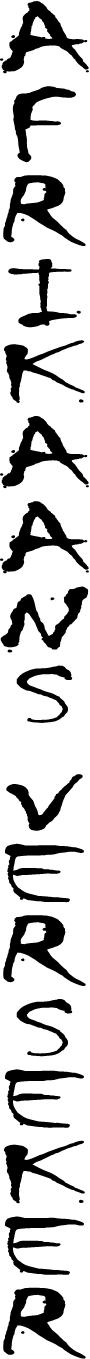 LETTERKUNDEONDERSTEUNINGSKOMITEESIMPOSIUM 2010AFRIKAANS HUISTAAL GRAAD 12       ELEKTRONIESE LOK-GIDSEONDERWYSERSGIDSSAMESTELLER:DOROTHEA VAN ZYL / CORNELIA DU PREEZAFRIKAANS HUISTAAL GRAAD 12LETTERKUNDE: DRAMAMIS - REZA DE WETINHOUDSOPGAWEINLEIDING									3Reza de Wet as mens en dramaturg:				4DRAMA-BESPREKING:							5DIE TITEL: MIS								6DIE KONTEKS - Die Groot Depressie					7RUIMTE:									8KARAKTERISERING:							9DIE HANDELING IN MIS 							14SPANNING:									15MOTIEWE, SIMBOLE EN METAFORE					19NIE-VERBALE MOTIEWE:							21SPROKIESELEMENT:							22jung SE invloed, EN DIE SENTRALE IDEE IN MIS			23MOONTLIKE TAKE VIR LEERDERS:					25VERWYSINGS NA BLINDHEID, OË EN SIG:				26’N MOONTLIKE WERKSWYSE:						28KONTEKSTUELE VRAAG EN MEMO::					34LANGVRAE EN MEMO’S:							38BIBLIOGRAFIE:								44FOTO’S/ PLAKKAAT:							45inleiding:Reza de Wet is die mees bekroonde en produktiefste dramaturg in Afrikaans. Haar eerste toneelstuk, Diepe grond, wat in 1985 heelwat aandag getrek het weens die kontroversiële aard daarvan, is in 1986 gevolg deur Op dees aarde, ook as ’n Kampustoneelstuk, met Reza self in die hoofrol. Nag generaal is in 1988 vir die eerste keer by die Standard Bank Nasionale Kunstefees in Grahamstad opgevoer. In  1991 is die drie stukke saam gepubliseer, met die titel Vrystaat-trilogie. De Wet se werk het vanuit die staanspoor sterk negatiewe én positiewe kommentaar uitgelok. Uiteindelik is Vrystaat-trilogie bekroon met sowel die Rapport-prys vir drama en die CNA debuut-toekenning vir Afrikaanse literatuur. Dit is ook vertaal en veral die eerste twee stukke word steeds gereeld in Suid-Afrika én in die buiteland opgevoer.  Mirakel is in 1992 in Kaapstad opgevoer en Mis in 1993. Drif is in 1993 saam met dié twee dramas in Trits gepubliseer nog voor dit opgevoer is. Die drie stukke is meestal positief, selfs uitsonderlik lowend ontvang en is veelvuldig bekroon: Kruik se opvoering van Mirakel het byvoorbeeld in 1994 vier ENB Vita-toneelpryse ontvang, onder meer vir beste nuwe teks, en vir die beste regie. Aan Mis is die Dalro Dawie Malan-prys vir die beste nuwe Suid-Afrikaanse toneelstuk toegeken en die Kaapse Fleur du Cap-prys vir die beste inheemse drama. Drif het in 1994/95 sewe uit die nege Kaapse ENB Vita-teaterpryse ontvang, onder meer as beste oorspronklike teks en beste produksie. Die trilogie is in 2000 in Engels uitgegee en word ook steeds opgevoer. In 1994 het De Wet vir haar eerste ses Afrikaanse dramas die Hertzogprys vir drama ontvang (Van Zyl, 2006:265-267) – een van die belangrikste pryse in Afrikaans.  Die Hertzogprys is in 1997 vir die tweede keer aan haar toegeken, vir Drie susters twee.De Wet beskou self die karakters in dié kort dramas wat ingestel is op kunstefeesgehore, as doelbewus naïef en redelik stereotiep, maar dit is andersins verbasend hoe ryk aan betekenis haar toneelstukke is, terwyl dit toeganklik bly en toneelmatig uitstekend werk. Die werk speel intertekstueel in op ’n verskeidenheid tekste, skrywers, temas en teatervorme. Reza de Wet speel onder andere met “die idees van Jung, Artaud se teater van die wreedheid, met Middeleeuse temas en vorme, die Gotiek, die rituele en aspekte van die Noh-teater” (Van Zyl, 2006:268).Die dramatekste in Trits, naamlik Mis, Mirakel en Drif, ontgin al drie die tema van tradisionele Afrikanermeisies wat ontvlug omdat die saaiheid van hul eng, kleinburgerlike bestaan nie kan opweeg teen die eksotiese en bevrydende wêreld van byvoorbeeld die sirkus, teater of film nie.Geeneen van die dramas in die bundel kan as realisties beskou word nie. Dit vind ’n vertrekpunt in die herkenbare werklikheid, maar groei tot verbeeldingsvlugte en verg dus ’n meer simboliese tipe lesing. Die term magiese realisme word in dié verband gebruik.Reza de Wet as mens en dramaturg:Om De Wet se tekste te bestudeer, is dit nodig om iets van haar agtergrond te wete te kom, aangesien dit haar werk sterk beïnvloed het Sy is op Senekal in die Vrystaat gebore. Haar pa was ’n regter en haar ma ’n radiografis. Sy was ’n leerder aan die Oranje Meisieskool in Bloemfontein en het daar bewus geraak van die eng Afrikanerdom en die streng Calvinistiese reëls, tradisies en konvensies. In baie van haar tekste kom toespelings voor op die skynheiligheid van die Calvinistiese greep op die samelewing. Sy het Drama en Engels aan die Universiteit van die Oranje Vrystaat bestudeer en het ook nagraadse kwalifikasies in beide vakrigtings verwerf aan die Universiteit van Kaapstad en Unisa. Sy het reeds as student toneel begin speel en was later lid van TRUK se eksperimentele toneelgeselskap. Sy het op twintigjarige leeftyd haar eggenoot ontmoet, die Ierse Lindsay Reardon, een van die stigters van die Markteater in Johannesburg, waar sy ook aktrise was. Sy het een dogter, Nina. Later het die gesin na Grahamstad verhuis, waar sy tot haar aftrede ’n dramadosent was aan die Universiteit Rhodes. In teenstelling met die “benoudheid” wat sy in die Vrystaat beleef het, bied Grahamstad vir haar meer vryheid. Sy voel sy kan daar natuurlik en intuïtief leef. Reza de Wet is dus nie net ’n dramaturg nie, maar weet as aktrise baie goed wat werk op die verhoog. Baie van haar dramas is ook voor publikasie eers deur haar studente opgevoer en daarná verfyn.Reza de Wet beskryf haar ma as ’n betowerende mens met wie sy ’n besondere band gehad het. Sy was sterk betrokke by toneelopvoerings en het vir Reza allerlei stories vertel om haar bekend te stel aan die magiese wêreld van tekste. So het sy Die Goue Kring van Uys Krige leer ken. Soos genoem, is haar tekste is dikwels sterk intertekstueel gerig: Opdrifsels van HA Fagan het haar byvoorbeeld geïnspireer om die drama Drif te skryf. Sy is ’n aanhanger van die beroemde Russiese dramaturg Anton Tsjechof se werk en het etlike dramas op sy toneelstukke en/of lewe gebaseer, soos Drie susters twee wat gegrond is op Drie Susters deur Tsjechof. Bartho Smit het net so ’n groot invloed op haar skryfstyl gehad, met dramas soos Die Keiser en Christine. Die werk van Eugène Marais, veral sy spookstories, het haar gefassineer. Dit vind neerslag in tekste soos Drif en Op dees Aarde, asook in Mis. Alba Bouwer se Stories van Rivierplaas het neerslag gevind in Diepe Grond, maar op so ’n omgekeerde manier dat Alba Bouwer daarop aangedring het dat die karakters se name, wat aanvanklik ooreengestem het (Alie, Hennie en Melitie), verander moes word.Haar tekste tree verder voortdurend in gesprek met mekaar. Die verlossingsidee kom byvoorbeeld in baie van haar tekste voor, en van die karakters is dikwels ouer, dominerende persone. Ons sien in Diepe Grond, Mis en Op dees aarde elke keer karakters wat kamma nie wil weet nie, maar tog nie kan ophou uitvra nie. Dieselfde motiewe, byvoorbeeld die droom, blomme, groei en die man as verlosser kom in baie van haar tekste voor, om nie eens te praat van die magiese realisme nie! Droom en werklikheid is sterk teenwoordig in haar werk. Sekere elemente en tipe karakters word in amper al haar werke aangetref. Die gewone mens, veral die Afrikaner, kan sterk met haar werk identifiseer. Van haar dramas het ’n metatekstuele inslag, dit wil sê dit is toneel oor die toneelkuns. In Mirakel kom veral heelwat uitsprake voor oor die teater en daar is selfs ’n toneelstuk binne ’n toneelstuk, met die opvoering van die Middeleeuse mirakelspel Elkeman. De Wet het die volgende Afrikaanse dramas geskryf:Vrystaattrilogie (gepubliseer in 1991):Diepe Grond (opgevoer in 1985)	Op dees Aarde (opgevoer in 1986)Nag, Generaal (opgevoer in 1988)Trits (gepubliseer in 1993):Mis (opgevoer in 1993)Mirakel (opgevoer in 1992)Drif (opgevoer in 1994)Drie Susters twee (opgevoer in 1997)Verleiding (2005)Blou uur (2008)Sy skryf ook Engelse dramas en heelwat stukke vir fisiese of dansteater.A Worm in the Bud (1988)In different Light (1990)The Unspeakable Story (opgevoer in 1994 – dansteater)Lilith (opgevoer in 1998 - dansteater)Yelena (’n opvolg op Tsjechof se Oom Wanja) – 1998Bessie’s Head (2000 – dansteater)On the lake in Julie 2001 (fisiese teater)Breathing In (2004)My brothers (opgevoer in 2004; gebaseer op die Tsjechof-broers, Anton en André, se lewens)Concealment (2007)DRAMA-BESPREKING:Mis is 'n redelike kort stuk. Dit is baie ekonomies met betrekking tot spelers, met net vier karakters. Daar is ’n eenheid van tyd en plek. Dit speel naamlik (soos al drie stukke in Trits) af binne een aand (’n dag in Mirakel en ’n nag in Drif) en net op een plek. Die ruimte vertoon in al drie ooreenkomste met die stukke in Vrystaat-trilogie: dit getuig van 'n gestereotipeerde Afrikanermilieu uit die verlede, in Drif met sterk Victoriaanse trekke. Waar dit in Nag generaal gaan om vervalle Afrikanerglorie vanweë die Tweede Vryheidsoorlog, in Diepe grond onder andere oor die gevolge van droogte, gaan dit in Mis en Mirakel om verarming vanweë die Depressie sewe jaar vantevore. Soos in haar ander stukke verstrek reële objekte by die dekor  agtergrondsinformasie. Die sinkhuis dui op die armoedige omstandighede in aanpassing by die werk wat die ma en dogter doen, naamlik om mis in sakke te verpak. Die wastafel, met waskom waarin die dogter opwas, antieke stoele en tafel, die riempiebankie en vuurherd versterk die klem op die tradisionele. Agter die deur hang die hoed, baadjie en sambok van die man. Die aandag word daarop gevestig wanneer Miem verlangend daaraan vat (in die opvoering). Ook die kamerpot (gelief by De Wet sedert Diepe grond!) figureer weer terloops.DIE TITEL: MISDie titel kan op meer as een vlak gelees word:Mis as bemesting is die mees opvallende betekenis. Meisie en Miem maak ’n lewe uit die mis wat hulle aan boere verkoop. Die mis is vir Meisie ’n groot frustrasie, want sy kla teenoor die Konstabel dat die mis baie sleg ruik en dat dit vlieë lok. Die hele agterplaas lê vol mis en boonop moet hulle ’n bestaan daaruit maak. Sy voer dit aan as rede waarom daar nie kêrels by haar kom kuier nie. Sy plant rose voor haar kamervenster om die misreuk te verdryf. Hierdie mis kan wel ook lei tot vrugbaarheid. Miem sê bv. dit is vroeglente en almal wil hulle grond bewerk. Die mis hou hulle aan die lewe. Meisie groei as ’t ware as ’n blom tot bevryding uit hierdie mis. Ook menslike ontlasting kom na vore in die verwysing na die kleinhuisie in die agterplaas, die slopemmer wat uit die solder neergelaat word met Pa se ontlasting en die spatsels op die vloer wat die banale beklemtoon. Die emmer-episonde is belangrik, omdat dit aan die Konstabel die geleentheid bied om met Meisie ’n afspraak te maak vir die nag.2. 	Mis kan ook dui op mistigheid – iets wat verhoed dat jy duidelik kan sien. Dit is simbolies van Miem en Gertie se onvermoë om die werklikheid te sien. Hulle  leef in hul eie eng wêreldjie waarin alles vir hulle ’n bedreiging inhou en as hulle iets nie verstaan nie (soos die verdwyning van die meisies), heg hulle hul eie interpretasie daaraan. Hulle staar hulle blind teen die feite / realiteite soos een wat deur ’n mistigheid na iets kyk. Vandaar ook Miem se gedurige verwysings na swak sig, met bv. die naald en gare. Sy kan nie insien dat sy dieselfde foute maak as die ander ouers oor wie sy so baie te sê het nie.3. 	Die uitdrukking: Jy het dit mis is ook van toepassing. Miem en Gertie het dit mis as hulle dink die ander meisies is vermoor. Hulle het dit mis as hulle dink hulle kan regtig die “boosheid” waarvoor hulle so bang is, besweer deur deure en vensters te grendel. Hulle het dit mis as hulle glo dat die Konstabel hulle regtig gaan beveilig. 4. 	Dit kan ook dui op aards-alledaagse, selfs boersheid. Die emmer wat menslike uitskot stort, is simbolies daarvan. Dit besmet hul hele bestaanswêreld. Ons kan hier verwys na die Middeleeuse spreuk: Wat is die lewe anders as stank en mis? Dit het betrekking op die soort lewe wat Meisie hier moet lei te midde van die engheid van die ma en haar oujongnooivriendin.5. 	 Mis kan ook na Nagmaal (Rooms-Katolieke Mis) verwys. As ons na Meisie se voor- stellingsrok kyk, kom die betekenis daarvan na vore. Na haar voorstelling word sy in die kerk as volwassene aanvaar en kan sy die Nagmaal begin gebruik – sy is dus in die oë van die kerk volwasse. Ironies genoeg sien haar ma dit nie so in nie. Die reinheid wat deur die wit rok gesuggereer word, kan ook hier na vore kom. Dit kan dui op die  huwelik, wat op sigself weer die begin van ’n nuwe lewe is. Nagmaal is die begin van  nuwe lewe vir die Christen (die dood en opstanding van Christus en lewe vir ons). Dit is miskien goed om hier te kyk na Miem se verwysing dat haar man, Gabriël, “opgegaan” het. Dit is amper ’n soort hemelvaart. Interessant is ook die verwysing dat sy glo hy sal hulle nie in die steek laat as iets verkeerd loop nie. Die Konstabel dien verder as ’n tipe biegvader vir die vrouens as hulle hul gemoedere vir hom oopmaak. Dit kan ook by die  idee van die Roomse Mis aansluit.Die idee van die ver-mis-te meisies sluit by die titel aan.Miem mis haar man. Dit erken sy ruiterlik teenoor die Konstabel. Meisie mis jong geselskap in haar lewe. Dit laat ontstaan ’n nog groter verlange by haar na ontvlugting uit die beklemmende bestaan; dus ’n verlange na die sirkus met sy magiese kragte.DIE KONTEKS - Die Groot DepressieNá 1915 het Suid-Afrika en sekere lande wat in die Eerste Wêreldoorlog neutraal gebly het, groot winste uit voorrade gemaak wat hulle aan die oorlogvoerende lande gelewer het. SA het ’n groot ekonomiese opbloei getoon en dit het tot groot prysstygings en inflasie gelei. Teen 1920 het daar ’n ekonomiese afplatting plaasgevind, maar van 1923-1929 het die ekonomiese oplewing veral in lande soos die VSA en Duitsland ongekende hoogtes bereik. Tesame hiermee was daar ’n ongekende spekulasie op die aandelebeurs en ook op die eiendomsmark, veral in die VSA. Op “Swart Donderdag”, 25 Oktober 1929, het die New Yorkse aandelebeurs in Wall-straat in duie gestort. Die ekonomiese ineenstorting het dwarsoor die wêreld weerklank gevind. Dit was die begin van die Groot Depressie. Vanaf 1929-1932 het die industriële produksie van die wêreld met 37% gedaal en die omvang van die wêreldhandel met 36%, terwyl die werkloosheidsyfer in industrieë met 191% toegeneem het.Op landbougebied was daar reeds tekens van oorproduksie. Toe die Depressie in 1929 ’n werklikheid word, het die pryse van landbouprodukte in duie gestort. Baie boere het in die verlede, toe dit goed gegaan het, hul plase oorgekapitaliseer. Groot verbande is op plase uitgeneem. Toe die pryse van produkte in die Depressie in duie stort, is die landboubedryf die swaarste getref. Wol was destyds een van die land se belangrikste uitvoerprodukte, maar dit het waardeloos geword. Die ramp het egter nie tot wol beperk gebly nie, maar ook ander landbouprodukte geraak.Om alles te kroon, is SA deur een van die grootste droogtes geteister. Dit het die situasie net vererger. Boere het bankrot gespeel toe banke die verbande begin opeis het. Die boere het geen heenkome gehad nie en die ontvolking van die platteland het ’n aanvang geneem, want boere het hul plase verlaat en na stede getrek in die hoop dat hulle werk sou kry. Industrieë het die probleem ook begin voel.Die werkloosheidsyfer het die hoogte in geskiet. Mense het hul hoop op myne gevestig om ’n inkomste te bied. Die ondergrondse werk het gesondheidsrisiko’s ingehou. ’n Armblankevraagstuk het posgevat.TYD IN MISDit is teen die agtergrond van die Depressie dat ons na Mis kyk. Tyd speel ’n uiters belangrike rol in die drama. Ons sien aan die kleredrag, meubels, koolstoof, ens. dat dit in die Depressiejare afspeel toe die Afrikaner groot armoede beleef het. In Mis hoor ons dat Miem aan die Konstabel vertel hoe hulle hul plaas verloor het en nou ’n sukkelbestaan op die kleinhoewe moet voer. Sy en Meisie werk goiingsakke aanmekaar wat hulle vol mis maak en dan aan die boere verkoop. Dit is as gevolg van die armoede van die Depressie dat Gabriël hom in die solder onttrek het. Dis sy manier van bevryding/ontvlugting. 1)  Die datum: ’n Belangrike aspek van tyd in die drama is die presiese datum wat gegee word, naamlik 31 Augustus. Dit is die vooraand van 1 September – lentedag. Lente impliseer nuwe lewe/begin/groei. Albei vorige geheimsinnige verdwynings het op dieselfde datum plaasgevind. Dit gee die boodskap deur dat hierdie meisies bevry word van hul knellende bestaan en ’n nuwe lewe tegemoetgaan. Meisie dans bv. met haar wit voorstelrok by die deur uit, dit wil sê sy begin ’n nuwe lewe. Die wit rok dui op onskuld, reinheid, terwyl dit ook op ’n trourok kan dui – wat op sigself nuwe lewe impliseer. Let op na die menige verwysings na blomme en groei. Die bome bot al en die mense soek mis, want hulle wil plant.2) Nag: Dit is beduidend dat die gebeure in die aand en om middernag afspeel – vir sommige die kwade uur van die nag. Dit is egter ook die tyd van die towerwêreld (magiese uur). ’n Mens sou hier kon verwys na Aspoestertjie wie se koets en perde presies om middernag verander / transformeer. Dit pas dus by die idee van ’n sprokiesagtigheid.3) Verlede: Daar is ’n terugverwysing na die karakters se verlede toe dit goed met hulle gegaan het. Dit is belangrik binne die geheel van die drama, want dit is tye waarna verlang/gesmag word, toe die Pa nog met hulle was, toe hulle nog ryk was, toe Meisie nog nuwe rokke kon kry, toe sy nog nie in die misreuk en klein, benouende huisie vasgekeer was nie. RUIMTE:Ons kyk na die binneruimte en die buiteruimte. Dit is van kardinale belang in die drama, want die twee ruimtes (binne: inperking / buite: vryheid) word die hele tyd teen mekaar afgespeel. Dit word twee botsende magte wat die spanning in die drama verhoog en vir innerlike konflik sorg. Ons kan die gesuggereerde ruimte nie sien nie, maar word deur die gesprekke en die musiek wat telkens hoorbaar is, daarvan bewus gemaak. Die buiteruimte word ook deurentyd gesuggereer deur byklanke, bv. die hond buite die agterdeur. Visuele binneruimte: Die ruimte soos ons dit op die verhoog sien, stel die kombuis van ’n uiters armoedige huisie voor. Die huisie is van sink gebou. Daar is deure wat na ander dele lei, bv. die gangdeur wat na die slaapkamers wat dikwels ter sprake kom. Dan is daar die agterdeur wat na buite lei (vryheid) en die valdeur in die plafon waar die Pa al jare lank woon (gevangeskap). Die venster bied vir Meisie ’n uitsig op die lewe daar buite. Sy word deur haar ma gekondisioneer om te glo dat alles buite die huis boos is.Gesuggereerde binneruimte: Dit is die res van die huis wat deur die binnedeur gesuggereer word. Ons sien dit nie, maar ons is bewus daarvan, want die karakters beweeg van tyd tot tyd daarheen, bv. na die slaapkamers. Die valdeur suggereer die ruimte van die solder, waar die Pa reeds sewe jaar woon. Gesuggereerde buiteruimtes: Die vrolike, misterieuse sirkusruimte met sy liggies staan direk in kontras met die benouende, dof verligte binneruimte. Die sirkus is die buiteruimte wat Meisie lok, waarna sy smag en waarteen haar ma so gekant is, want vir haar beteken dit bevryding. Die ander meisies wat weggeraak het, het ook in benouende omstandighede geleef soos Meisie. Miem maak melding daarvan, maar besef nie dat haar eie kind ook vasgevang voel deur die omstandighede nie. Meisie waag dit ’n slag skelmpies na die sirkus, maar haar ma vang haar daar en word dan kamstig “siek” a.g.v. die skok en teleurstelling in Meisie wat haar met sulke onheilighede ophou. Sodoende speel sy op manipulerende wyse op Meisie se gevoel om haar binne te hou. ’n Ander gesuggereerde ruimte is die benouende omheinde werf om die huisie. Waar die sirkusruimte ’n kontras vorm met die binneruimte, sluit die werfruimte by die benouende binneruimte aan. Daar is die kleinhuisie (weer eens ’n verwysing na mis) en die hope mis lê op die werf. Tog begin Meisie se bevryding juis in hierdie ruimte wanneer sy en die Konstabel uitgaan om die slopemmer te gaan leegmaak. Dit is hier waar hy met haar reël om haar wit voorstelrok aan te trek. As sy ten slotte eers by die agterdeur en daarna by die hekkie in die omheining uit is, is sy vry. Daar is ook die res van die dorp en die rivier. Ons hoor dit uit die gesprekke oor die polisie wat die wêreld om die rivier bewaak, ons hoor die honde blaf en ons hoor Gertie haar motordeur toeslaan. KARAKTERISERING:Let daarop let hoe fyn De Wet haar karakters teken d.m.v. woord en handeling. Karakters in ’n drama word op veral op die volgende maniere aan ons geopenbaar:die karakter se eie woordewat ander karakters van die persoon sêdie karakter se handeling            die neweteks: Die kursiefgedrukte gedeeltes (neweteks) gee vir ons telkens ’n goeie             beskrywing van die karakter.Miem:Sy is vet en middeljarig, met ’n vlegsel bo-oor haar kop. Sy is ’n diabeet en het water op die knieë. (Let op hoe sy telkens haar been op die stoel sit om dit rus te gee. Dit is sulke fyn trekkies wat die karakter teken). Sy skep die indruk van ’n sterk vrou, boos en dominerend. Miem se neurotiese vrees vir die “bose onheil” wat hulle gaan tref, staan lynreg teenoor haar sterk persoonlikheid. Sy is ’n subtiele manipuleerder wat op Meisie se gevoel speel om haar sin te kry sodat Meisie nie sirkus toe sal gaan nie: sy sal weer siek word en sy verwyt haar dat sy nooit weer dieselfde was nadat Meisie die vorige keer so “ongehoorsaam” was om uit te glip nie.Een van Miem se belangrikste karaktertrekke is haar engheid. Sy is uiters konserwatief (seksueel en geestelik) en interpreteer dus die werklikheid op ’n bepaalde manier. Sy glo byvoorbeeld op ’n naïewe wyse dat ’n moordenaar elke jaar terugkom om ’n meisie te vermoor. Uit haar reaksie op Gertie kan ons aflei dat sy baie reguit is. As Gertie liggaamsoefening wil doen om warm te word, sit sy haar gou-gou op haar plek met ’n: “Ag, nee wat Gertie, daar is ’n tyd en plek vir alles.”Haar konserwatisme is egter gebaseer op ’n valse moraliteit - sy gee voor om iets te wees wat sy nie is nie. Sy vertoon hierby ook platvloerse en boerse trekke. Let op hoe sy Meisie aan die Konstabel probeer afsmeer deur te vertel hoe breed haar heupe is. Die subteks hiervan is dat Meisie kinders in die wêreld sal kan bring – iets wat in die verlede as baie belangrik geag is. Iemand wat regtig so eng is soos sy sal nie haar dogter op so ’n blatante wyse aan ’n vreemdeling “verkoop” nie. Sy sou Meisie graag getroud wou sien volgens tradisionele konvensies. Die gepraat oor die borstrok sou ook hier kon inpas.Hierdie skynheiligheid wat De Wet dikwels met die Calvinisme in verband bring, kom ook na vore in Miem se uitvraery oor die gedrogte by die sirkus. Sy wil kamma niks van die sirkus weet nie, maar vra tog gretig uit daaroor, onder die dekmantel dat sy dit net doen sodat Meisie kan ophou kla oor haar voorkoms en dat sy dankbaarheid kan leer. Sy gebruik haar dogter skromeloos om te hore te kom wat sy eintlik wil hoor. Hierdie tipe karakter is eie aan De Wet se werk. Ons kry dieselfde tendens in Diepe Grond as die ma haar seun uitvra oor sy seksuele drome, maar voorgee dis lelike dinge waarvan sy walg. In Op dees aarde vra die suster haar broer uit oor allerlei dinge waarmee sy kwansuis niks te doen wil hê nie.Boonop sit Miem – wat voorgee om kuis te wees – met seksuele frustrasies. Sy erken openlik aan die Konstabel, wat tog ’n wildvreemde man is, dat daar “gevoelens” by haar aangewakker word deur die nagtelike teenwoordigheid van ’n man in die huis. Haar man sit immers al hoe lank op die solder en al is sy so konserwatief, bly sy mens. Haar opvoedingsmetodes is baie ouderwets. Sy verg absolute onderdanigheid en gehoorsaamheid van Meisie, wat sy andersins as oud genoeg beskou om die meeste van die werk te doen en as so hubaar dat sy vir haar ’n man moet help kry. Sy glo ook nie daarin om haar dogter behoorlik in te lig nie, maar waarsku net in die algemeen teen gevaar. Omdat sy Meisie nie vertel dat die ander meisies kaalvoet verdwyn het in ’n hul voorstellingsrokke nie, kan Meisie die tekens nie behoorlik uitken nie en raak sy juis ‘n “slagoffer” van die Konstabel.Miem se gebrek aan selfinsig en haar geestelike skynheiligheid kos haar haar dogter, want sy vertel van die ander twee meisies wat weg is. Die een se pa was dominerend en die ander een se ma was vol iepekonders. Intussen is sy aan albei hierdie aanklagte skuldig, maar sy besef nie dat sy daardeur ook haar dogter versmoor nie. (Let op die ironie in die situasie).Miem lok egter nie net negatiewe gevoelens by die kyker en leser uit nie. Sy is ook ’n tipiese gasvrye Afrikanervrou en is beleefd teenoor haar gaste, Gertie en die Konstabel. ’n Mens kan haar in ’n sekere sin bewonder dat sy die fort so kan hou in sulke moeilike omstandighede. Haar man het hom heel gerieflik onttrek en sy en Meisie moet mis verkoop om ’n bestaan te kan maak. Dit is tog vreemd dat sy wat so ’n dominerende geaardheid het dit alles so te goeder trou aanvaar. Sou dit die stelsel van daardie tyd wees wat haar tot gehoorsaamheid aan haar man dwing, of praat sy dit goed omdat sy verleë is met die situasie? Het haar dominerende geaardheid hom nie na die groot slag van die Depressie tot so ’n daad gedryf dat hy ook net wou wegkom nie? Sy bly egter lojaal aan hom en glo hy sal afkom vir Meisie se troue. Haar rol binne die drama:In die afwesigheid van die Afrikaner-patriarg is Miem die matriarg van die gesin. Met haar streng konvensies domineer sy vir Meisie – en in ’n mate ook vir Gertie as sy haar berispe omdat sy by die sirkus was. ’n Mens wonder in watter mate haar dominerende gedrag dalk daarvoor verantwoordelik is dat Gabriël gevlug het.Sy verteenwoordig die streng Calvinisme en sosiale sisteem van ’n gedeelte van die Afrikanergemeenskap. Sy funksioneer as heksebesweerder teen die bose. Sy is ’n ironiese figuur. ’n Mens sien haar aanvanklik as die beskermer van haar dogter, maar eintlik vertoon sy eerder bose trekke en is figuurlik gesproke blind. Hier kan ons let op haar bysiendheid (sy kan nie die gare deur die naald se oog kry nie). Haar blindheid lei tot die onderdrukking van Meisie. Aan die einde gebeur juis dit wat sy gevrees het: Meisie verlaat haar. Die Konstabel wat so deur haar vertrou is, word die adder in die boesem. Sy was te “blind” om dit in te sien, want haar vrees vir die bose weerhou haar daarvan om die bose te herken as sy regtig daarmee gekonfronteer word.GertieSy is ’n klein, vaal, middeljarige vroutjie met ’n bolla. Haar kleding sê reeds vir ons iets van haar karakter: hoed (skeef oor die een oog), woljas. Later sien ons nog die lelike ou frokkie wat sy aanhet. Sy is ’n oujongnooi, liggaamsoefeningonderwyseres en ’n vriendin van Miem.Die eerste indrukke van haar is dat sy erg konserwatief is. Dat sy in werklikheid ’n onderdrukte en seksueel gefrustreerde vrou is, blyk uit haar latere optrede. Haar beheptheid met LO, fisieke gesondheid en vars lug is ’n blote skans waaragter sy wegkruip, maar toon op sigself dat sy byderwets (binne die tydskonteks) probeer wees en tog enigsins potensiaal toon om meer geëmansipeerd te kan wees . Haar seksueel gemotiveerde fantasiespel in die rol van Hannie waarin sy die bewegings suggestief uitvoer, toon ’n byna promiskue persoonlikheid – net mooi die teendeel van die eerste indrukke! Sy vorm deel van die Calvinistiese skynheiligheid. Sy gee voor om die sirkus te haat ( Miem verwag dit immers van haar en ’n mens kry die indruk dat sy alles sal doen om Miem te plesier), maar tog gaan kyk sy. Sy probeer die Konstabel openlik vang.Sy is verby haar hubare jare, tog reageer sy amper aggressief (hoewel andersins subtiel) om die Konstabel se aandag te kry. Sy probeer sy aandag trek deur gunsies soos om sy stok op te tel en koffie aan te gee. Sy doen alles in haar vermoë om die ander weg te kry sodat sy alleen met hom kan wees. Sy stuur Miem en Meisie kamma bed toe sodat sy alleen kan wees met die Konstabel. As Meisie en die Konstabel alleen buite is, roep sy hulle in onder die dekmantel dat Meisie sal siek word in die aandlug. Sy doen haar bes om seksueel begeerlik voor te kom.Haar rol binne die dramaSy is op simboliese vlak die verwelkte blom. In haar fantasiespel as Hannie probeer sy innerlike bevryding vind. Let op dat sy, nadat Miem haar spel onderbreek, uitvlug om te gaan aantrek en dan nie weer die spel voortsit nie. Sy tree terug na haar ou rol as oujongnooi.MeisieSy is ’n mooi jong meisie met lang hare en ’n ou rok, maar kom bleek voor weens haar geknelde, binnenshuise bestaan. Haar geboë skouers toon haar onderdanigheid. Sy word deur haar ma onderdruk en gemanipuleer. Verder is sy stil, toegeeflik en half treurig –hartseer/melancholies. Sy kom nie voor as iemand met ’n sterk persoonlikheid wat vir haar regte sal veg nie. Sy sê maar gewilliglik ja en amen op alles wat Miem sê. Haar optrede en dialoog toon geen verset nie. Let op hoe die huilwind dikwels met Meisie skakel. Die wind raak verpersoonliking van Meisie se gevoelens. Al is sy so onderdruk, verkeer sy innerlik in konflik met haar huislike omstandighede. Sy is ’n dromer wat die sirkus, die sirkusmusiek en liggies bewonder en daarna smag, d.w.s. sy smag na vryheid en geluk. Ons sien dit as sy so by die venster uitstaar. Haar ma verbied haar dit ten strengste. Dit is die naaste wat Meisie aan verset teen haar ma kom, om af en toe te waag om deur die venster te kyk na bevryding. Die enkele keer toe sy wel die sirkus besoek het, het haar ma “siek” geword en haar daarmee gemanipuleer.Rol binne die teksMeisie is veral die "uitverkorene", 'n jong meisie wat soos die vorige twee "slagoffers" van vorige jare verdwyn. Die feit dat sy gewoon Meisie genoem word, maak van haar 'n verteenwoordiger, sy verkry 'n meer universele dimensie (soos Esmeralda in Drif of die verhoogname wat van die toneelspelers kies in Mirakel). In al drie dramas is daar 'n spel met skuilname, met maskers wat verskillende betekenisse inhou.Meisie verteenwoordig die vroulike beginsel in haar drang tot ’n meer permanente bevryding. Aan die een kant moet sy smetteloos bewaar bly teen die bose en aan die ander kant word sy getransformeer om bevry te word van die knellende bande van haar ma. Haar aanvanklike onskuld as jong meisie en haar bleekheid verbind haar met maagdelikheid. Sy is ook verteenwoordigend van die ontluikende blom en vrugbaarheid. Daar is telkens verwysings na ’n blom, blombolle, lente, vrugbaarheid, en die geur van rose wat sy onder haar kamervenster plant. Die Konstabel ruik bv. aan haar en stel dan sodoende vas dat sy ’n jong, ongetroude meisie is. (Vgl. Gertie wat ’n “suur” reuk het). Sy ervaar bevryding in die wit aannemingsrok wat ’n simbool is van onskuld en reinheid, asook ’n simbool van die rein bruid en moontlike vrugbaarheid. Dit suggereer seksuele vervulling en kan ook ’n verwysing na die Nagmaal inhou.Ons leer haar ken as ’n onderdanige dogter, maar vanuit hierdie beeld transformeer sy tot ’n vrye droomvrou, ’n magiese danseres wat ligvoets die donker wêreld van droom, spel en die irrasionele betree. Sy is ’n skakel tussen twee wêrelde: die banale, slegruikende mis en die betowerende magiese. Haar beeld as ontluikende blom wat uit die mis groei en volle bloei bereik, word versterk deur die dans in die slottoneel. Dit is nogal betekenisvol dat sy sonder skoene uitdans. Die kaalvoetdans skep die illusie van vryword van die aardse, om opgeneem te word deur die magiese. Sy maak haar los van die aarde en sweef amper weg soos die blomme tydens die sonsverduistering. Onthou: sy is die blom wat loskom uit die mis. Dit gee aan haar ’n fee-agtigheid, ’n vlugvoetigheid. (Vgl. die buiteblad/omslag van die teks).Die KonstabelHy is geheimsinnig – tussen 30 en 40 jaar. Hy dra ’n polisie-uniform en is (vreemd genoeg vir ’n konstabel) blind. Dit rym nie. Hier is reeds ’n vreemde, magiese element teenwoordig. Hy dra ’n stok en donkerbril. Hy het ’n sak by hom waaruit hy later sy ander rekwisiet te voorskyn haal: ’n appel. As hy die metamorfose onderegaan, is hy kaal bolyf met die polisie-uniform se baadjie onderstebo sodat hy ’n hofnar of pierrot (Franse narfiguur) word. Saam met die nuwe kostuum word hy ook siende. Let ook daarop dat hy nie ’n ander baadjie uithaal nie, maar dat dit dieselfde baadjie is wat net omgedop word. Dit skep die illusie van twee in een, dit weerspieël die transformasie. Dit is belangrik dat hy dit ten aanskoue van die gehoor doen, want sodoende word die gehoor eintlik deel van die “komplot”. Indien dit ’n heel ander baadjie sou gewees het, sou dit nie dieselfde effek gehad het nie. Dit sou beslis afbreuk gedoen het aan die drama indien hy dit elders sou aangetrek het. Nou is die gehoor betrek by die dramatiese slot. Hy is twee helftes van een persoonlikheid.Hy is geheimsinnig, manipulerend en ’n magiese figuur. Hy maak net die inligting oor homself bekend wat hy kan gebruik om mense mee te manipuleer, vgl. sy vertelling van tant Hannie aan Gertie. Hy weet dat sy seksueel gefustreerd is en bevry haar in ’n mate van hierdie frustrasie. Hy vertel hy word net in spesiale gevalle gebruik. Dit laat Miem nou belangrik voel om te dink in hul armoede is hulle “’n spesiale geval”. Om te vergoed vir sy blindheid, is hy geseën met spesiaal-ontwikkelde reuk- en gehoorsintuie. Oor sy herkoms sê hy niks nie. Hulle noem hom “snuf-in-die-neus”. Dit is ironies dat Miem, wat altyd ’n booswig agter elke bult soek, nie snuf in die neus kry nie. Let op die woordspeling. Hulle is die mense wat snuf in die neus moes gekry het! Hy vertel vir Gertie van sy ervaring met tant Hannie en begelei haar verbaal (d.m.v. woorde/vertellinge) in haar fantasiespel as Hannie. Later, as die nar teenoor Meisie, speel hy sy nuwe rol ten volle en manipuleer hy haar binne die situasie sonder om veel informasie oor homself te verstrek.Hy is besonder gevoelig/sensitief vir menslike swakhede en verskuilde konflikte in die karakters en buit dit uit. Hy manipuleer die drie met sy demonstrasies van ’n verskerpte reuksintuig deur elkeen se ouderdom en seksuele status korrek te skat. Vir Meisie is hy ’n sensitiewe biegvader teenoor wie sy kan bieg oor haar geknelde bestaan en behoefte aan vryheid. Later kom hierdie inligting hom goed te pas.Die Konstabel vertoon dus positiewe en negatiewe karaktertrekke: Hy kan in verband gebring word met transformasie, die sinnelike en emosionele vryheid, maar toon ook onheilspellende kenmerke en is manipulerend van aard. Hy is ’n onberekenbare karakter wat moeilik is om te peil, omdat hy baie meer bewustelik as Miem voortdurend voorgee om iemand anders te wees. Sy bedoelinge is allermins afleibaar uit sy woorde en dade. Die konstabel/towenaar se omkeerbare baadjie strook met sy omkeerbare persoonlikheid. Rol binne die teksSy uniform bied hom die geleentheid om as beskermer voor te kom en op te tree. Hy verteenwoordig enersyds veiligheid en orde in die gemeenskap, asook goeie waardes. Ten slotte word hy ’n verpersoonliking van ’n redder uit ’n beknellende situasie. Hierdie beeld van hom raak egter andersyds ironies as ons na sy ander optredes en dubbele lewe kyk: hy manipuleer vir Gertie met sy vertelling, hy begelei Meisie teen haar ma se reëls in na buite. Dit staan direk teenoor die feit dat hy voorgee hy sal die vroue beskerm. Uiteindelik, geklee in die narrebaadjie, word hy die flambojante bevryder wat Meisie uit die mis laat ontluik as blom, “toor” hy haar as ’t ware uit haar beknelling en laat haar tot wasdom groei.Die appel is simbolies die vrug van verleiding. Dit word deur vele mense aangewys as die vrug waarmee die slang vir Eva in die Paradys verlei het. Dit kan dus in hierdie verband gesien word as die vrug waarmee hy vir Meisie verlei. Die appel wat uitgehaal word, kan as ’n vooruitverwysing gesien word op wat volg. Later word weer na die appel verwys in die sprokiebespreking.Die Konstabel is ook deel van die onverstaanbare mistiek/geheimsinnige en die irrasionele (nie-verstandelike) donker wêreld, op grond van sy blindheid, donkerbril, sy vertelling van die sonsverduistering en sy skielike sig na 12:00. Magiese realisme speel hier ’n belangrike rol. Hy bring ’n innerlike verandering/ommekeer. In hierdie wêreld van vrees, bekneldheid en vreemde gelowe bring hy bevryding en verligtheid. Hy dring deur tot die karakters se donker wêreld  - waarvan hulle nie bewus is nie, want vir hulle is dit normaal. Hul lig is die lanternlig. In Meisie (en gedeeltelik ook Gertie) se lewe bring hy lig.Dramatiese ironie speel ’n belangrike rol. Die gehoor besef dat die Konstabel dalk nie is wat hy voorgee om te wees nie, terwyl die huismense hom blindelings vertrou. Die funksie hiervan is die skep van spanning en soms komiese verligting. Ons dink hier aan Gertie wat so afgehaal voel as sy hom wil help en hy haar afjak. Haar dansery is wel enersyds ernstig en bring vir haar bevryding, maar vir die gehoor is dit ook komies. Terselfdertyd wek dit simpatie teenoor Gertie wat tog so graag ook mooi en jonk wil wees. Dit is die tipiese lag met ’n traan.PaAl is Pa (Gabriël – naam van ’n engel) nooit sigbaar nie, kan ons hom as karakter nie ignoreer nie. Daar is reeds verwys na die feit dat Miem van hom praat as iemand wat “opgegaan” het en dat dit ’n moontlike Bybelse konnotasie kan hê. (Dit sou gelees kon word as “opgevaar” het). Hy is as vader soos ’n goddelike figuur wat “bo” is, maar wat nooit gesien word nie en nooit intree nie. Die lig wat uit die dak hang, kan ook simbolies gesien word: die Lig van Bo. Miskien verklaar dit Miem se onwrikbare geloof in hom en haar aanvaarding vir wat hy doen, dat hy sal afkom as Meisie trou. In Die Bybel kom die idee van die Bruid ook sterk na vore, wat ook weer verband hou met die idee van die verlossing. Opvallend is dat hy passief bly, buiten vir die mandjies kos wat opgaan en die emmers ontlasting wat afkom - dit getuig dat hy wel nog leef.’n Mens kan nie anders nie as om te wonder in hoe ’n mate Miem wil hê dat Meisie moet trou, net sodat haar man weer kan afkom nie, gedagtig aan wat sy vir die Konstabel gesê het, aangesien ons haar as ’n uiters selfgesentreerde mens leer ken het!Ten slotte: Die klassiek onderskeid tussen ’n protagonis, antagonis en tritagonis, asook na die deus ex machina of goddelike ingryping wat soms in die Griekse tragedies voorgekom het, geld nie noodwendig vir Mis nie. Ons sou wel vir Miem as protagonis en die Konstabel as antagonis kon beskou, maar die omgekeerde is ook die geval! Meisie sou kon dien as tritagonis. Die pa is potensieel ’n deus ex machina-figuur, maar omdat hy passief bly, word dit nooit verwesenlik nie.DIE HANDELING IN MIS Drama is handeling. Die karakters tree op na gelang van die situasie/probleem waaroor die drama handel. Die uiterlike en innerlike spanning wat deur hierdie probleem veroorsaak word, veroorsaak ook uiterlike en innerlike konflik wat tot die handeling lei. In hierdie drama leer ons Miem, Meisie, Gertie en die Konstabel beter ken. Ons hoor van die probleem/vrees vir die “ding” wat gaan gebeur. Geleidelik word ons gelei om die vrees te verstaan. Ons begrip word dikwels in verskillende fases aangehelp.Die klassiek-Griekse handelingsfases, wat reeds van sowat vyf eeue voor Christus dateer, is tot vandag toe dikwels herkenbaar in dramas en films, en kan ook in ’n groot mate in Mis uitgewys word. Dit dra by tot die eenheid en dinamiese gang van dié drama en tot die impak wat dit maak. Dit is goed om van dié handelingsfases kennis te neem en om dit te probeer uitken, maar hou wel in gedagte dat van die fases oorgeslaan kan word of kan saamval. Dit kan ook verskillend geïnterpreteer word.Stemmingsinleiding en proloogEksposisie (dit kan tot aan die einde gegee word)Motoriese momentVerwikkeling KlimaksOmmekeerOntknoping en stemmingsuitleiding.Aanvanklik is daar 'n stemmingsinleiding of proloog (in die vorm van die armoedige toneel-inkleding, met die ma en dogter wat mis in sakke plaas. Die eksposisie behels inligting oor die agtergrond, die ruimte, die tyd, die karakters en die situasie/probleem wat die leser lei tot dit wat die drama eintlik wil oordra – sien die voorafgaande bespreking van die openingstoneel. Die eksposisie bly nie beperk tot die begin nie. Aanvullende informasie word tot aan die einde gegee.Die konstabel se koms kan as die motoriese moment beskou word, wat die handeling eintlik aan die gang sit.In die verwikkeling bou die spanning verder op en sake ontwikkel verder. Hier is daar sprake van opeenvolgende biegsituasies by al vier karakters, wat hulle verlede, karakters en gevoelens openbaar, in die volgorde: Meisie, Konstabel, Gertie en Miem. Die ma bly in die proses 'n beperkte figuur. Gertie toon potensiaal om te verander, te transformeer, as sy die polisieman se tante (simbool van 'n bevryde, sensuele vrou) begin naboots, maar dié proses word onderbreek en sy "krimp" weer terug tot haar oujongnooigestalte as sy van buite af terugkom. Die konstabel se verhale word deur sy magiese transformasie ten slotte in 'n ander lig gestel. Sy bieg is dalk eerder 'n manipulasiespel van die ander karakters, met die doel om hulle onderbewussyn te "prikkel" en hulle tot transformasie te lei (dit is een van die vrae wat nie beantwoord word nie). Klimaks/Hoogtepunt: Die spanning en botsing wat tydens die vorige fase opgebou het, lei tot ’n hoogtepunt. Die transformasie van die konstabel tot nar kan as die klimaks beskou word.Ontknoping: Die drama neem ’n wending na die een of ander kant toe. Die wegdans van Meisie kan as die omkering van die situasie (peripeteia) beskou word of ’n mens kan sê dat die twee fases hier saamval in die verdwyning van die twee karakters. Die transformasie van die konstabel tot magiese towerfiguur gee aanleiding tot Meisie se rituele dans wat haar oorgawe en transformasie versinnebeeld. Afloop en stemmingsuitleiding: ’n Afname in die spanning of ’n oplossing kom voor. Dramas het nie noodwendig ’n afloop nie, maar hier kom dit kortliks voor in die vorm van die oop deur en die musiek wat die huisie binnedring (wat impliseer dat niks weer dieselfde sal kan wees nie). SPANNING:Spanning kan beskryf word as die geheel van middele waarmee die dramaturg die belangstelling van die publiek prikkel en hulle by die teatergebeure betrek. Spanning ontstaan onder meer as daar vrae in die teks opgeroep word (wat soms beantwoord word, maar nie noodwendig nie), as daar kontras en konflik ontstaan, as op kykers en lesers se gevoelens gespeel word (patos), as vooruitwysings gegee word of as antwoorde uitgestel word.       Konflik:Daar kom (naas die kontras in ruimte) verskillende kontraste en konflikte in Mis voor wat spanning skep en die handeling verder voer. Dit hou ook verband met sowel uiterlike as innerlike botsings.Uiterlike botsing:Dit is botsing tussen karakters, hetsy in die vorm van woorde of fisies. Die uiterlike botsing in Mis is hoofsaaklik die aanval van Miem op die Konstabel as hy haar met die Pa se teenwoordigheid op die solder konfronteer. Verder is daar kleiner uiterlike botsings as Miem telkens vir Meisie berispe as sy deur die venster kyk, of as sy Gertie betig omdat sy na die sirkusfratse gaan kyk het, maar dit is nie ernstig nie, aangesien nie een van hierdie karakters Miem ooit teëgaan nie.Innerlike botsing:Mis is hoofsaaklik op innerlike botsing geskoei. Die drie vrouens loop elkeen met hul opgekropte gevoelens: Miem besweer alle boosheid om haar kind sogenaamd te beskerm, maar veral tot haar eie voordeel. Sy is diep ongelukkig en seksueel gefrustreerd oor haar man wat al sewe jaar lank in die solder sit. Verder vrees sy dat die “moordenaar/verkragter” weer gaan toeslaan;Gertie soek man en vrees ook alle boosheid;Meisie is die een met die meeste innerlike spanning, want sy het ’n begeerte om na buite te beweeg en bevry te word van haar ma se beknelling, maar haar ma laat haar so skuldig voel dat sy liefs (teen haar sin) alles doen wat haar ma sê om die vrede te bewaar. Intussen is sy so onder haar ma se invloed dat sy glo sy moet ook die bose besweer en die vreugdes in die lewe vermy. Aan die einde van die drama sien ons hoe sy ’n stryd voer, maar tog uiteindelik vryheid kies.Pa se innerlike stryd na die Depressie het hom na die solder gedryf. Sy gille is sprekend van die innerlike stryd wat hy voer.Konflikterende idees of beskouingsTwee konflikterende magte wat deurentyd teenoor mekaar te staan kom en spanning in die drama veroorsaak, is die engheid en beswering van die bose by Miem en Gertie as verteenwoordigers van die manlike beginsel, teenoor die klem op bevryding uit die knellende, eng omstandighede by Meisie en die Konstabel, as verteenwoordigers van die vroulike beginsel. Dit hou sterk verband met die sentrale boodskap wat die drama uiteindelik wil oordra.Soos in die Middeleeue is die leuse vir Miem en Gertie memento mori (dink daaraan dat jy moet sterwe), waarby die gedagte speel dat ’n mens dan rekenskap moet aflê oor jou aardse sondes. Omdat hulle die uiteindelike dood as uitgangspunt neem, glo hulle jy moet alle sinsgenot aflê en net op die smalle weg bly. Miem glo alles buite die huis, veral die sirkus, is boos, onveilig en onheilig. Dit is vir haar ’n teken van boosheid en towerspel, van dekadensie en die aftakeling van die menlike gees. Sy en Gertie glo ’n moordenaar gaan toeslaan. Daarom vlug Gertie na Miem se huis vir beskerming. Miem en Gertie wil Meisie daarteen beskerm en ’n “veilige vesting” bied. Let op hoeveel keer Miem vir Meisie gerusstel dat niks haar sal tref nie. Alles is dig gegrendel. Miem sê al die verstandiges het voorsorg getref – ’n intertekstuele verwysing na die gelykenis van die tien maagde in Die Bybel. Meisie is aanvanklik so bang, sy vrees alle vreemde geluide. Sy weet sy mag nie na die sirkusmusiek luister nie en druk haar ore toe, maar aan die einde luister sy tog.Alles is egter nie so eenvoudig nie. Beide Miem en Gertie smag naarstiglik na ’n man. Die implikasie, in pas met die historiese tyd waarin die drama afspeel, is dat ’n vrou ’n man nodig het. Dit maak hulle albei besonder vatbaar vir die Konstabel se sjarme. ’n Mate van bevryding geskied by Gertie as sy meegevoer word deur die Konstabel se vertelling van sy tant Hannie. Sy vereenselwig haar met Hannie, en begin dans en ontklee in ’n poging tot innerlike en seksuele bevryding en vervulling. Haar transformasie na Hannie staan, soos haar deelname aan hierdie fantasiespel of “rituele dans” op maat van towermusiek, wel in die teken van tydelike bevryding en ’n gedeeltelike transformasie, maar dan skrik sy terug en vlug. Miem word in ’n mate bevry deurdat sy uiteindelik vir iemand kan sê dat sy ook behoefte aan ’n man het, want met dié dat haar man nou al sewe jaar gelede “opgegaan” het, is sy klaarblyklik  seksueel gefrustreerd. Die teenwoordigheid van ’n vreemde man in die huis op daardie tyd van die nag maak gevoelens in haar wakker. ’n Tydelike versoening tussen die manlike en vroulike beginsels en ’n innerlike bevryding uit die borstrok van sosio-kulturele onderdrukking word naamlik gesuggereer deur Miem wat haar borstrok uittrek en dan soveel gemakliker voel.Ook Gabriël, Miem se man, streef na bevryding en vlug dus na die solder. Sodoende het hy net gedeeltelike kontak met sy probleme, maar hy is nog minder vry as enigeen van die ander huisgenote. Dit is dus ’n valse “bevryding”.Teenoor die idee van memento mori hou die idees van die Konstabel en die begeertes van Meisie eerder verband met ’n gedagte uit die Renaissance, naamlik Carpe diem: Pluk die dag. Die Konstabel het ’n simpatieke oor vir Meisie wat hom van haar omstandighede vertel. Sy deel hom haar behoefte mee om te ontsnap. Hy versterk haar drang na bevryding en lei haar op subtiele wyse daarheen. Meisie dans dus uiteindelik na buite op maat van die towermusiek van die sirkus. Waar die bevryding by Gertie en Miem maar kort duur, lyk dit of Meise ’n meer langdurige bevryding meemaak.Spanning – teksanalise:Vrae hou dikwels verband met antwoorde wat ontbreek op die vrae: wie, wat, waar, wanneer, hoe, met behulp van wie, waarom, ens. Die openingstoneel en enkele ander tonele word vervolgens van nader bekyk: Ons merk reeds vroeg in die openingstoneel dat daar spanning is, maar dit duur ’n hele rukkie voor ons agterkom wat die oorsaak daarvoor is. Aanvanklik is die inligting baie vaag – net genoeg om te weet die vrouens is baie bang:p. 19: Miem praat van die “onheil” (WATTER ONHEIL?). As die nag (tyd wanneer die bose toeslaan) maar net wil verbygaan. Al die verstandiges het voorsorg getref. (WAARVOOR?) Dit laat ’n mens dink aan die Bybelse gelykenis van die 10 meisies met die lampe. Alles is agter slot en grendel en die luike is toe. Ons weet dus iets gaan gebeur, maar ons weet nie wat nie. Dit prikkel onmiddellik die nuuskierigheid.p. 20: Miem dink sy hoor iets: “Wat is dit?” Sy het gedink sy hoor iets. Bang mense dink altyd hulle hoor iets, maar sê nou dis waar? (WAT vrees hulle?)p.30: Daar is weer eens ’n verwysing na die feit dat hulle hul oë en ore daardie nag sal moet oophou. Die moontlikheid van ’n bo-natuurlike element word genoem. Woorde soos “onheilig, ronddwaal, onaardse drang” beklemtoon die dreigende gevaar. Miem troos haar daaraan dat die dominee en ouderlinge die heelnag bid. Let op die Calvinistiese, naïewe geloof, wat op sigself nie verkeerd is nie, maar hier is die vrees is allesoorheersend, ondanks die geloof in die gebede. Die twee dinge staan dus in kontras met mekaar. Die verwysing na oë wat oopgehou moet word, is reeds ’n vooruitspeling op die Konstabel wat blind is. Onmiddellik hierna kla Miem weer oor die garing wat uit die naald gly. So word die kyker teruggebring na die alledaagse en die spanning ’n oomblik vergeet. Meisie word verbied om na die liggies van die sirkus te kyk – dis ’n euwel! ’n Mens begin vermoed dat die vrees en die sirkus dalk met mekaar verband hou. Hier is die verwysing daarna dat Meisie voorheen na die sirkus weggeglip het, waarna haar ma van skok en ontsteltenis so siek geword het en sedertdien nog nooit weer reggekom het nie. Miem manipuleer dus vir Meisie met siekte om aan haar wil gehoorsaam te wees.p. 31: Miem verwys na die ligsinniges wat hulle nie glo nie. Dit sal hul verdiende loon wees as iets met hul dogters gebeur, as hulle die slagoffers word. (Slagoffers WAARVAN?) Ons weet nog steeds nie en die spanning word sodoende uitgerek deur net af en toe gegewens deur te gee. Hierdie vewysing is verder belangrik om vermoedens te versterk dat iets in hierdie huis gaan gebeur ongeag die deeglike voorsorgmaatreëls. Daardeur word Miem se woorde hierbo ironies, want sy dink hulle is veilig en ander sal hul verdiende loon kry, maar wat van hulle? Ons kry hier ook die veroordelende gedrag van die mens wat skuld en sonde by ander soek, maar die eie foute mis-kyk – te blind is om dit in te sien. Hoe rym dit met die Calvinistiese geloof?p. 31: Dan is daar die geluid van ’n motor wat stilhou en deure wat toeklap. WIE is dit wat waag om rond te ry? Die motor is boonop voor hulle deur. Spanning word verbreek as dit maar net Gertie is wat daar aankom.p. 32: Ons verneem Gertie is ook bang, want sy sê: “Vanaand is nie ’n aand om alleen te wees nie.” (HOEKOM?) Onheil neem toe as daar ’n uil roep (tradisioneel ’n teken van die dood/ellende). Meisie het ook ’n paar aande tevore ’n uil hoor roep. Weer eens strook die bygelowigheid nie met die streng Calvinisme nie.p. 33: Miem gee nou ’n bietjie meer inligting deur. Sy praat van ’n moordenaar, verkragter wat WEER op die dorp rond SLUIP. Haar vraag oor waar hy gaan toeslaan en wie die slagoffer gaan wees, bou spanning, want die kyker vermoed dit gaan in hierdie huis gebeur.Die volgende stukkie inligting oor Rienie en Sannie wat spoorloos verdwyn het, is belangrik. Hulle was jong meisies; dus is Meisie dalk die moontlike teiken. Miem sê daar is sotte wat nie die gevaar besef nie.p. 35: Miem hou nie van die sirkus nie – sy beskou dit as boos. Nou sê sy miskien is “hy” ook een van “hulle”. (Wie is HY en HULLE? Wie sê vir haar ’n “hy” is hoegenaamd betrokke?) Sy maak kennelik haar eie afleidings, maar dan verneem die leser en kyker dat nog polisie en honde kom. As die polisie ook op hul hoede is, moet daar tog waarheid in steek?p. 36: Miem kla oor aaklige drome. As die nag net eers verby is! Drome kan voortekens van onheil wees. Donker magte gaan oor hul dorpie neersak.p. 37: Gertie sê die wyksusters het laat weet hulle sal die kerkklok lui indien iets gebeur. Almal kan dus rustig wees – die klok het nog nie gelui nie. (Hierin kan ’n mens dalk ’n verskuilde verwysing lees van iemand se uur het geslaan). Dan is daar meteens ’n harde klop aan die deur. Spanning bou weer op. ’n Blinde Konstabel maak sy verskyning. Hy verwys na hom as snuf-in-die-neus. Die kyker kry wel snuf in die neus dat iets nie pluis is nie. Hy kom net na spesiale gevalle (p. 39); hulle is dus ’n spesiale geval. As die polisie na hulle toe kom, moet daar iets wees wat hul veiligheid bedreig.p. 40: As Meisie uitgestuur word, moet sy die deur oophou sodat hulle kan hoor as sy skree. Sal ’n mens dan ’n meisie alleen uitstuur as daar soveel gevaar dreig? Hier vertel Miem vir Gertie van die meisies wat op onverklaarbare wyse verwyn het – kaalvoet in hul wit aannemingsrokke, maar sy gee hierdie inligting nie aan haar dogter deur wat juis in gevaar mag wees nie. Miem gee verder voor dat die meisies as gevolg van hul ouers verdwyn het, maar besef nie dat sy presies dieselfde foute as daardie ouers maak nie. Miem is dus te naïef en blind om haar eie tekortkominge en foute in te sien - sy kyk dit mis. Die dramatiese ironie verhoog die spanning, want die kyker besef Miem maak dieselfde foute en stel sodoende vir Meisie bloot, maar Miem is onkundig daaroor en hou Meisie andersins ook onkundig.p. 42: Die Konstabel speel ’n speletjie met hulle – hy praat van ’n persoon of persone. Onmiddellik is Miem en Gertie nog meer bekommerd – is daar meer as een? Hy noem die moontlikheid dat die booswig dalk ’n wrok teen Miem of Gertie kan hê en hulle van die gras af wil maak. Hy is daar om hulle te beskerm. Let op na die verwysing na die adder wat met volmaam vinniger seil. ’n Mens sou die idioom hier kon toepas: ’n adder in jou boesem vertroetel. Miem se verwysing dat hulle dalk beloer word, is ironies, want die een vir wie hulle versigtig moet wees, is by hulle. Hy hoef nie te loer nie, maar aan die ander kant weet ons ook nie of die blinde konstabel nie dalk tog ook loer nie!p. 44/45: As iets by die deur snuffel, is hulle meteens weer op hul hoede, maar die Konstabel herken dit as ’n hond – hul eie hond. Hulle is kinderlik beïndruk met die Konstabel se vaardighede, maar die kyker besef iets is nie pluis nie.p. 49/50: Hier skrik Meisie weer vir ’n geluid – net die wind. Elke enkele aspek dra by tot die opbou van spanning, maar dit loop voorlopig telkens uit op ’n vals alarm. So dra Gabriël se onverwagse gil vanuit die solder by tot die spanning.p. 51: Dan kom die Konstabel met vrae oor Miem se man. Is dit nie dalk hy nie? Waarom reageer Miem so heftig? Hy doen tog net sy werk as polisieman, maar die Konstabel sê iemand kan die huis van die solder se kant af inkom, en dadelik is die naïewe Miem gerusgestel. p. 58: Die kyker begin vermoed iets moet verkeerd wees, want ons hoor van die polisie met hul honde. p. 59: Hier word gepraat van die paaie wat meisies kan loop as hulle van die sirkus kom. As Meisie bang word, troos Miem dat sy veilig is soos ’n voëltjie in ’n nes. Dit is juis die nes wat haar so beklem. As ’n mens dink aan die Konstabel se beeld van die adder, wonder jy hoe veilig die voëltjie is. Is daar nie juis ’n adder wat op die loer lê nie? Miem sê Gertie moet wegkom van die venster – iemand kan hulle beloer, maar intussen word hulle van binne af beloer deur iemand wat blind is ( of voorgee dat hy blind is). Weer eens dra die dramatiese ironie by tot spanning.p. 63: Na Gertie se gedeeltelike transformasie gaan sy alleen uit – gaan iets met haar gebeur? Sy is nou blootgestel. As Gertie veilig terugkom, is die spanning tydelik gebreek.p. 65: Gertie reken die dorp is dié keer goed bewaak – daar sal niks gebeur nie, maar Miem voel anders.p. 65/66: As die Konstabel sy baadjie uittrek en omdop om die narrebaadjie aan te trek, bou spanning op, want die kyker se vermoedens word nou bevestig dat die Konstabel planne het en ’n spel speel. Die feit dat hy ’n nar word, verbind hom met die “bose” sirkus.p. 66/67: Meisie verskyn in ’n wit rok sonder skoene. Ons weet nou sy is die slagoffer. Sy gaan dansend saam met hom uit, terwyl die sirkusmusiek hard speel en die hele huis vul. Wat gaan nou met haar gebeur? Tot aan die einde word spanning geskep deurdat die einde oop bly en antwoorde nie gegee word nie: die kyker en leser is onseker of Meisie werklik ’n positiewe nuwe lewe tegemoet gaan saam met die Konstabel. Binne die konteks van Trits bly dit ook ietwat ambivalent. Die ander twee dramas, Mirakel en Drif, wat ingaan op wat van die meisies word wat verdwyn het, laat blyk dat dit nie noodwendig goed met hulle gaan verder in hulle lewens nie. Mis het dus nie noodwendig ’n sprokies-einde nie, maar wat ooreenstem in die ander twee toneelstukke is dat dié wat weggaan steeds nie wil terugkeer na die beknelde toestande tuis wat hulle as nog erger ervaar as hulle nuwe lewens nie. MOTIEWE, SIMBOLE EN METAFOREMis: Hierna is reeds volledig verwys in die die afdeling TITEL.Blomverwysings: Daar is etlike blomverwysings, naamlik na rose, roosbome en die geur van blomme. Dit dui ook op Meisie as ontluikende blom uit die mis. Meisie beveg die stank van die mis deur rose onder haar venster te plant. Dit is simbolies van die seksueel ontwakende meisie (wat vrugbaarheid inhou), haar maagdelike onskuld. Sy hou die belofte van seksuele bevrugting in. Miem sê dis vroeg-lente en die mense wil mis hê sodat hulle kan plant. Die verbleikte blommotiewe op die gordyne en linoleum kan na Miem en Gertie verwys wat by hul blomfase verby is.Sonsverduistering: Die Konstabel se bisarre vertelling van die sonsverduistering gaan saam met die gedruis van wind, die val van kwepers soos hael en blomme wat wegvlieg. Dis alles baie geheimsinnig en word amper as ’n onwerklike droom voorgehou – ’n soort spookagtigheid of sprokiesagtigheid. Die kyker en leser voel dat iets abnormaals besig is om te gebeur, terwyl dit eintlik ’n doodnormale natuurverskynsel is wat in die mond van die Konstabel ’n vreemde, magiese en selfs dreigende kwaliteit kry. Normaalweg word die son met lig en lewe geassosieer. Seksueel verteenwoordig dit die manlike: Apollo is die manlike songod en Artemis die vroulike maangodin in die Griekse mitologie. Met sonsverduistering gly die maan oor die son (soos die Konstabel dit vertel). Maan en duisternis hou daarom met mekaar verband en op simboliese vlak skakel die maan as die vroulike element dus met donkerheid – die donker wêreld van die onderbewussyn, dit wat ons nie met die blote verstand kan peil nie. Die son as rasionele manlike (die een wat dink en doen) word simbolies versoen met die irrasionele, donker, vroulike kant. Die maan is ook simbolies van die sagter, blou, mistieke, vroulike lig wat nie so fel is soos dié van die son (man) nie.Wat hou dit in vir die karakterisering in Mis? Hou hierby in gedagte dat die manlike en vroulike beginsel nie noodwendig met die karakters se geslag te doen het nie, maar eerder met hulle geestelike ingesteldheid. Die Konstabel se blindheid verval in die nag/donker as hy tot nar transformeer. Bedags in die son kan die Konstabel nie sien nie. Dit kan suggereer dat hy as man nie volledig mens is nie. Eers in die aand, as die vroulike lig van die maan skyn, kan hy sien, want saam met die vroulike word hy volledig mens. Dit kan dus moontlik dui op ’n vereniging van die manlike en vroulike lig, soos met die sonsverduistering. (Hierdie punt kan bespreek word: kan die Konstabel deurentyd sien of nie? Tekste het nie noodwendig net een interpretasie nie – daar kan oor geredeneer word. Verskillende regisseurs se interpretasies lewer daarom ook verskillende tipes toneelopvoerings op – soms dui akteurs wat die Konstabel se rol vertolk subtiel daarop dat hy moontlik wel sien, maar in ander opvoerings is dit nie die geval nie.)’n Mens sou verder kon sê die lig in Miem se huis is kunsmatig; dus kan sy nie volledig sien nie en bly sy stiksienig/bysiende, ’n teken van haar geestelike blindheid. Meisie dans aan die einde uit in die donker wêreld. Dit dui op ’n moontlike versoening tussen die rasionele en die irrasionele. Sy beweeg dus van Miem se wêreld na die magiese wêreld van die Konstabel (nar), na sy irrasionele sirkuswêreld. (Kyk in hierdie verband na Elisabeth Eybers se Twee Kleuters in die Vondelpark, ’n voorgeskrewe gedig vir gr. 12 waarin die idee na vore kom van die man as denker en die jong meisie as dromer wat webbe onder water sien roer – dus die balans tussen man en vrou. Geld dit ook hier?)Wit aannemingsrok: Volgens tradisie het jong meisies wit rokke gedra as hulle aangeneem is. Die wit rok wat Meisie dra, kry ’n religieuse konnotasie. Daardeur gaan sy oor tot die bevrydingshandeling. Die Konstabel kan, binne hierdie bevrydingshandeling, gesien word as ’n soort priester wat sy slagoffers in die donker, verborge geheime inlei. Die Nagmaalbeeld is reeds bespreek.Die aannemingsrok kan ook ’n suggestie van ’n trourok besit. Meisie is die vrugbare jong meisie wat kan ontluik tot blom. Dit suggereer ook haar seksuele maagdelikheid. Die maan as vroulike simbool word ook met vrugbaarheid in verband gebring.Beeld van Hannie : Die Konstabel se beeld van sy tant Hannie is geïdealiseer: sy is lank en slank, met lang, goue, golwende hare. Die beeld van tant Hannie as danser stem ooreen met Meisie as getransformeerde, dansende meisie aan die einde. Albei besit ’n toweragtige droomkwaliteit. Hannie word ’n ikoon/afgod, die volmaakte Venus. Ons sien hoe Gertie op hierdie vertelling reageer. Hierin vind Gertie die vrou wat sy nooit kon wees nie – begeerlik, mooi, seksueel. Gertie slaag nie daarin om die rol enduit te vertolk nie, want Miem kom die vertrek binne en Gertie vlug uit. Dit word later in Meisie voltrek as sy die huis dansend verlaat, maar vir ’n wyle het dit vir Gertie bevryding gebied.Fratse by die sirkus:Gertie gee voor om eng en konserwatief te wees, om ’n afkeer te hê van die sirkus. Tog gaan sy sirkus toe en as Miem haar daarmee konfronteer (baie geskok dat Gertie so iets kon doen), het sy ’n verskoning gereed. Alhoewel Miem voorgee dat sy niks van die sirkus wil weet nie, moedig sy Gertie tog aan om te vertel van die fratse wat sy gesien het – net sodat Meisie tevrede kan voel oor hoe sy lyk, want sy kla altyd. Dis egter net ’n verskoning om haar skynheiligheid te verbloem. Sy het net soveel behoefte aan die wêreld daar buite. Die bose is dus ook maar deel van haar, al probeer sy dit besweer.Die klein mannetjie, meermin, lang man, bebaarde vrou, vetste vrou en karbonkel-man vol knoppe is almal simbole van die absurditeit/belaglikheid van die menslike bestaan. Hierdie verworpelinge vind ’n heenkome in die sirkus as metafoor van die droomwêreld. In die samelewing is hulle verbanne fratse wat mense walg, maar in die sirkus word hulle skouspelagtige, eksotiese rariteite en vreemde verskynsels. Al versinnebeeld hulle die onvolmaaktheid van die mens word hulle towerfigure in die sirkus-atmosfeer. Wanneer Miem kamma die storie wil hoor, net om Meisie tevrede te stel omdat sy so ontevrede is met haar voorkoms, kom die mens se gedurige stryd met die onvolmaakte na vore, maar ook die menslike nuuskierigheid en liefde vir sensasie.Die meisie en towenaar by die sirkus:Iets wat vir Meisie aangegryp het by die sirkus, is die kulkunstenaar en die meisie, sy assistente. Sy vertel hierdie ondervinding aan die Konstabel. Meisie beleef hierdie ervaring as vreesaanjaend en ’n fassinerende magiese skouspel waarin spel en werklikheid deur ’n knap oëverblindery saamsmelt tot ’n droomwêreld waarin die onmoontlike moontlik word. (Die oëverblindery sluit weer aan by die idee van blindheid). Die towenaar se kulkuns kan slegs werk as hy die meisie op ’n meedoënlose manier benader en daarna weer “heel” maak. Hy word dus simbolies van die Konstabel as nar wat Meisie deur ’n kullery weglok om van haar ’n vry mens te maak.Magiese getalle:In die Christelike geloof is drie (na aanleiding van onder meer die Goddelike drie-eenheid) en sewe (op grond van die skeppingsverhaal, Christus se kruiswoorde, ens.) in die Middeleeue as heilige of magiese getalle beskou. Reza de Wet speel hierop in. Meisie is byvoorbeeld die derde meisie wat verdwyn en die pa is al sewe jaar op die solder.NIE-VERBALE MOTIEWE - WAT NIE MET MENSLIKE ROLLE VERBIND KAN WORD NIE:Spel van lig en donker:Ons tref twee tipes lig in die teks aan. Eerstens is daar die lig van die olielamp en Miem se kombuis. Dit verteenwoordig haar kille rasionaliteit, gekoppel met reëls en dogmas. Die lig skyn in Miem se domein/gebied, maar dis die flou lig van  ’n lamp. Dit dui ook op swak sig en van Miem se onvermoë om verby haar eie klein wêreldjie te kyk na die groter prentjie in die buitewêreld. Aan die ander kant is daar die sagter, spookagtige en geheimsinnige, lokkende lig van ’n sensuele droomwêreld wat uitgebeeld word deur die flikkerende sirkusliggies. Dit lok Meisie na buite, weg van die beskermende lig van haar ma. Hierdie lig is net so bedrieglik soos Miem se beskermingsdrang, want die lig is nie voldoende nie. Die sirkusliggies verteenwoordig dus die irrasionele. Aan die einde doof die lig uit terwyl die sirkusmusiek hard speel. Dit lyk asof die toeskouers deel raak van die magiese buitewêreld.Spel met wind:Die windgeluide dra daartoe by om die karakters se gemoedstemmings te weerspieël. Drie (of meer) verskillende tipes wind kan uitgewys word:’n Huilwind beeld Meisie se melancholiese/hartseer gemoedstoestand uit en verleen ’n spookagtigheid aan die drama. Dié wind klink soos fluisterstemme of soos lokkende roepstemme van buite af.Sagte vlae wind gaan saam met Meisie se vertelling van haar skelm besoek aan die sirkus. Hierdie vlae wind klink soos sagte, lokkende roepstemme van buite. Dit dui op Meisie se behoefte aan vryheid, om na buite te gaan. Dat die wind in vlae waai, toon dat haar behoefte net soms na vore kom.Harde vlae wind kan gehoor word tydens die Konstabel se vertelling van die sonsverduistering. Hierdie wind gee ’n bisarre gevoelswaarde en droomkwaliteit aan die vertelling, saam met die vallende kwepers en blomme wat in die tuin wegvlieg.Sirkusmusiek:Die sirkusmusiek dien as ’n herhalende ruimtelike motief (in Duits ’n Leitmotiv genoem) wat die kontras tussen die eksotiese sirkus buite en die armoedige toestande binnenshuis herhaaldelik beklemtoon. Volgens die teksaanduidings moet die sirkusmusiek ongewoon en spookagtig klink. In opvoerings in die verlede is ’n dralende, sigeuneragtige, geheimsinnige tipe melodie gebruik . Die musiek dien as die lokstem van die irrasionele wat Meisie na buite roep. Teenoor die mislike tranedal staan nie die hemelse soos in die Middeleeuse drama nie, maar wel die magiese sirkus met sy verleidinge en sensasie. Meisie weet haar ma belet haar om daarna te luister. Dit is iets wat sy saam met haar ma moet bestry. Aan die einde druk sy nog haar ore toe om dit nie te hoor nie, maar gee dan oor en dans na buite – na vryheid. Met die oopmaak van die agterdeur kan die musiek ongehinderd na binne kom. Let daarop dat die kombuisdeur oop bly. Dis asof die musiek ook die gemoed van die gehoor aan die einde moet vang en vul, en moontlik ook dié van die ander huisbewoners.Rituele:Die drama is sterk op rituele gebaseer. Let op hoe die Konstabel van tant Hannie vertel. Gertie se oefeninge, asook haar ontkleedans herinner aan ’n ritueel. Aanneming in die kerk is ook ’n ritueel, en die kom en gaan van seisoene (nou weer lente wat voorlê), is deel van ’n siklus wat hier as ritueel gesien kan word. Die sirkus kom elke jaar dieselfde tyd na die dorp en die wegraak van die meisies vorm teen dié tyd al ’n ritueel, waarvan Meisie dan uiteindelik deel word as sy dit tot ’n hoogtepunt voer. Die feit dat die Konstabel snags na 12:00 kan begin sien, is ook deel van ’n nagtelike ritueel. Selfs die opstuur van Gabriël se kos en die afkom van die slopemmer, raak ’n ritueel. SPROKIESELEMENT:Aanvanklik lyk die stel/ruimte waarbinne die drama afspeel realisties, maar die drama herinner tog sterk aan die sprokie. Die term magies-realisties kan gebruik word met betrekking tot beide Mis en Drif in Trits. Leerders kan begin deur die eienskappe van ’n sprokie te identifiseer en dit dan met Mis te vergelyk. Meisie is byvoorbeeld ’n arm, versmoorde figuur wat wag op bevryding. Leerders kan die onderskeie sprokies nagaan om ooreentsemmende karakters te soek:Doringrosie: die raaksteek met die naald. Die feit dat sy weier om ’n vingerhoed te gebruik, laat lyk dit asof sy die bose/noodlot uitlok, asof sy haar wil blootstel. Dit word bevestig as sy uiteindelik wegvlug saam met die Konstabel. Sy plant ook rose onder haar kamervenster om die aaklige misreuk te verdryf.Gertie maak as getransformeerde haar hare los soos tant Hannie en verkry daardeur deels en tydelik bevryding uit haar gevangeskap net soos Raponsie haar hare uit die toring laat hang het om te kan ontsnap. Dit is Gertie se toring waarin sy vasgevang gesit het, waaruit sy momenteel ontsnap. Daar is ook verwysings na Meisie se mooi, lang hare. Miem kan selfs as die heks gesien word wat Meisie van die res van die wêreld weghou. Raponsie se held word ook blind en kan deur ’n wonderwork weer sien. Die prins dring deur ’n ondeurdringbare doringheining om by Raponsie uit te kom, soos die Konstabel dring deur die ondeurdringbare skans wat Miem om Meisie probeer opbou om haar te “beskerm”, maar waarmee sy eintlik vir Meisie gevange hou.Die Konstabel is die spreekwoordelike held/ridder op die wit perd wat tot die brose meisie se redding kom. Hy het nou wel nie ’n wit perd nie, maar ’n wit stokkie as blinde – lei die blinde dalk die blindes? Hy is die lang, donker vreemdeling, maar ook die wolf in skaapsklere. Hy is die snuffelende wolf soos by Rooikappie en die Drie varkies. Soos die wolf hom anders voordoen, dop die Konstabel later die nag ook sy baadjie om en word iets/iemand anders as wat hy voorgee.Net soos wat Aspoestertjie om middernag weer haar armoedige voorkoms aanneem, so transformeer die Konstabel en Meisie om 12:00 die nag om te vlug. Meisie is ook armoedig aangetrek soos Aspoestertjie en doen al die werk.Sneeuwitjie het die appel geëet en die Konstabel haal die rooi appel (van verleiding?) uit sy sak as hy gaan sit. Die appel staan bekend as die vrug van verleiding in die paradys – die sondeval – eerste versoeking van die mens om in die strik van die bose te val.Let ook op die sprokiesagtige wyse waarop die Konstabel van die sonsverduistering vertel. Dit raak amper magies – die wegwaai van die blomme, ens. Ons vind hierdie sprokiesagtige vertelling ook as Meisie vir die Konstabel vertel van die nag toe sy weggeloop het sirkus toe: bv. die gordyne wat maat van die musiek gewaai het. Die buiteblad/omslag sluit by hierdie idee van wegwaai/verdwyn aan.Die drama toon ook Gotiese trekke, maar dit is minder sterk as in Drif, wat byna ’n prototipe van ’n Gotiese drama genoem kan word. Die volgende kenmerke word met die Gotiese (Gothic) verbind:OnheilspellendBo-natuurlikeNagMoontlikheid van moordVerkragtingSeksuele begeerteKlem op groteskePatosBeklemmende sfeerDie vermening van alledaagse met die bo-natuurlikeDie botsing tussen goed en kwaadDie Gotiese skurk (Gothic villain) – dikwels ’n aantreklike, maar bose verleier en manipuleerder van naïewe jong meisies, met sadistiese karaktertrekke.jung SE invloed, EN DIE SENTRALE IDEE IN MISDie sielkundige Jung het ’n groot invloed op Reza de Wet se skryfwerk uitgeoefen. Die teenwoordigheid van ’n magiese, misterieuse, bevrydende mansfiguur in baie van haar dramas het hul ontstaan vanuit haar Jungiaans-geïnspireerde drome van ’n bevrydende animus (man). Animus verwys na man en anima verwys na vrou. Beide die anima en animus is in elke mens teenwoordig, maar nie noodwendig in harmonieuse balans nie – iets wat konflik kan veroorsaak. Reza de Wet verbind haar dramas in ’n onderhoud met Barrie Hough in Beeld (1987:2) self met ’n onderskeid tussen die manlike en vroulike beginsel (animus en anima). Die manlike beginsel berus op die behoefte om alles te definieer en volgens spesifieke reëls en norme te lewe. Die vroulike beginsel maak ’n mens vry. Vir die vrou is alles altyd in ’n proses van wording. Hierdie manlike en vroulike beginsel het nie soseer met geslag te doen nie – in Mis hou die Konstabel se ingesteldheid teenoor die lewe byvoorbeeld eerder verband met die vroulike beginsel, terwyl Miem en Gertie nader staan aan die manlike beginsel. Al drie dramas in Trits gee ’n uitbeelding van die rasionele en irrasionele magte binne die mens. In De Wet se werke word ’n soeke na identiteit weerspieël in die strewe na die innerlike versoening tussen die twee pole van die menslike identiteit, nl. die anima en die animus. Uiteenlopende magte lei tot innerlike konflik. In Mis tref ons veral by Meisie ’n stryd om bevryding aan uit die eng, dogmatiese en rigiede bestaan van die gesin. Innerlike en uiterlike transformasies vind plaas by sommige van die karakters. Nog ’n Jungiaanse opvatting is dat die onderdrukking van dieperliggende kragte en drifte binne die menslike psige vernietigend op die mens inwerk. De Wet se konkrete stelruimtes gee dikwels ’n beeld van ’n versmorende kleinwêreldse realiteit van alledaagsheid en engheid. Tot hierdie ruimtes tree magiese bevryders telkens toe, vergelyk die Konstabel in Mis wat die eng ruimte van die huisie binnekom en Meisie tot bevryding lei. Mense wat seksueel en innerlik onderdruk voel, word letterlik na buite gelok om ’n wêreld van droom en sprokiesagtigheid / die magiese te betree. Meisie gaan ten slotte na buite, die sirkus met sy musiek tegemoet. In De Wet se werk kry ons dikwels aan die een kant te doen met beswering (mense wat uit vrees vir bose dit deurentyd wil beveg, afsweer, vernietig of uitban) en bevryding (mense wat loskom van die vrese en engheid, en ontvlugting vind) deur onder andere ontvlugting of ontboeseming. Dit gaan by haar eerder om ’n individuele as ’n sosiale bevryding. Die dramas spreek tot ’n algemene gehoor wat kan identifiseer met die probleme. Individue word met hul eie pynlike bevrydingsproses gekonfronteer.Die opponerende magte, beswering en bevryding, bereik in Trits ’n hoogtepunt. In Mis is Miem, en in ’n mindere mate Gertie, bewakers van ’n eng, dogmatiese Calvinistiese kultuur waarin die onderdrukking van seksualiteit, in kontras met die onderbewussyn, vooropgestel word. Meisie word byvoorbeeld verbied om die sirkus te besoek en die deure word gegrendel. Verder word die vensters met gordyne toegetrek om die bedreiging van ’n bose skim, glo op die loer vir onskuldige jong meisies, buite te hou. Meisie mag ook nie die vensters oopmaak nie, uit vrees vir die sirkusmusiek wat die huis binnedring, en daarmee saam die bose.Binne die fanatieke beswering van alles wat seksueel of onderbewustelik mag prikkel, vind ’n ironiese ontboeseming plaas – word Miem en Gertie se valse moraliteit ontmasker. Miem veil bv. haar doger skaamteloos aan die Konstabel op. Sy vertel skaamteloos aan die wildvreemde man dat sy nou beter voel vandat sy van die borstrok ontslae geraak het wat haar so knel. (Die borstrok is natuurlik simbolies van die geestelike gekneldheid). Dis deel van die geveinsdheid dat die preutse Miem voor die wildvreemde man van haar private onderklere praat! Gertie het probleme met selfbeheersing wanneer sy alleen met die Konstabel is. Sy word betower deur sy vertelling van sy tant Hannie se verklee-ritueel met slapenstyd in sy kamer. Sy raak so meegevoer dat sy self gedeeltelik ontklee en met Miem se binnekoms na buite moet vlug.Miem skroom ook nie om vir die konstabel van haar seksuele behoeftes te vertel nie. Haar man is darem al lank op die solder! Vir Meisie is hy ’n biegvader en toevlugsoord na wie toe sy kan vlug en haar innerlike kan ontbloot. Aan hom kan sy vryelik vertel hoe vasgedruk sy voel tussen al die misreuke in haar eng bestaan.Die konstabel is in sy transformasie as nar (wanneer hy die baadjie onderstebo aantrek sodat dit ’n nar-kostuum word), die bevrydingsfiguur wat in sy vermomming as ’n konstabel die beswerende mag binnedring en oorwin. Die bevrydingsproses in Reza de Wet se werk is telkens ’n gewelddadige en dramatiese proses, maar een waarin die geweld eerder innerlik as fisiek plaasvind.’n Drama dra talle boodskappe op verskillende vlakke oor. Deur by 'n drama na te gaan wat die botsing bewerkstellig, kan die sentrale boodskap, dit wat die teks as geheel wil sê, egter wel dikwels afgelei word. Die konflik tussen of in karakters is meestal groter as net die individu – dit wys heen na meer universele lewenswaardes wat in die stuk tot 'n krisis kom. Alles werl daartoe mee om 'n finale perspektief te bied op die probleem waarmee die drama gemoeid is. Die dramaturg wend uiteindelik al die middele tot sy beskikking aan om een of meer sentrale boodskappe aan die ontvanger (hetsy kyker of leser) oor te dra. Ofskoon in die ondersoek gerieflikheidshalwe verskillende kategorieë onderskei word, kan dié elemente nooit werklik geskei word nie. Formuleer in die lig hiervan nou ’n sentrale boodskap (of boodskappe) vir Mis.MOONTLIKE TAKE VIR LEERDERS:Slaan alle verwysings na wat karakteropenbarend is en die kyker /leser sodoende help om die karakter te leer ken.Slaan alle verwysings na ten opsigte van blindheid/sig en toon hoe dit in die konteks van die drama inpas.Verdeel De Wet se ander dramas tussen die leerders (twee het hulle reeds in die bundel Trits) en gee opdrag dat hulle dit moet lees. Hulle moet dan aan die klas verslag doen van al die ooreenstemmende motiewe en temas in die dramas. Dit sal die leerders help om te sien hoe haar tekste met mekaar in gesprek tree en daartoe bydra dat hulle haar werk werk beter verstaan. (Leerders kan hierdie tekste op hul leeslys plaas vir mondeling).Die karakters in hierdie drama verkeer nie net in fisiese doodsgevaar nie, maar hulle is ook geestelik dood of verkeer in ’n skyndood. Verduidelik die stelling.Wat verstaan jy onder die term “eng lewe”? Motiveer jou antwoord uit die teks.Sou jy die Konstabel as ’n negatiewe of positiewe karakter bestempel? Is hy ’n verleier of ’n  bevryder? Motiveer jou antwoord uit die teks.Let op die kern van die drama: droom as nagmerrie en bevangenheid, maar ook die droom as liriese versugting en bevryding, ’n heelal waarin alles moontlik is. Bespreek hierdie uitgangspunt t.o.v. De Wet se drama.Die drama is op die oog af realisties, maar bevat tog ook ’n sterk verbeeldingswêreld of magiese element. Hoe gaan die dramaturg te werk om hierdie verbeeldingswêreld te skep? Let onder meer op die gebruik van lig, wind, ens. Watter ander elemente dra hiertoe by?’n Belangrike tema in die drama is skyndood, beswering en bevryding. Toon hoe dit in die drama na vore kom.Skryf ’n karakterskets oor Miem/Gertie/Meisie. Motiveer uit die teks.Bespreek hoe Miem se swakhede/tekortkominge tot die uiteindelike verloop van die drama lei. Verdeel die klas in groepe. Leerdes moet almal die tekste lees en in hul groepe die volgende elemente identifiseer en aan die klas terugvoer gee. Elke groep doen een of twee van die afdelings.sien/sig/blindheidverwysings wat met die titel verband houverwysings wat spanning opboukarakterbeeldende verwysings na Miem/Gertie/MeisiebevrydingtransformasieblommeVERWYSINGS NA BLINDHEID, OË EN SIG:Miem kla aanvanklik dat sy nie meer goed kan sien nie, Meisie moet die garing in die naald se oog steek. Hierdie verwysing is meer as net die blote verloor van sig met ouderdom Dit verwys ook na haar onvermoë om die waarheid in te sien, om te sien wat om haar aangaan – hoe sy vir Meisie versmoor. Sy praat van die ander dogters wat weggeraak het en hul ouers se foute, maar sy is te “blind” om in te sien dat sy dieselfde foute maak. Sy vertrou die Konstabel ook blindelings.Die Konstabel is blind – baie vreemd vir iemand in sy beroep. Hy vertel hoe hy blind geword het, maar teen middernag kan hy weer sien!Miem sê almal het hulle blind gehou, m.a.w. niemand wou insien wat aangaan nie.Die Konstabel sê op p. 41 hulle staar hulle blind teen feite. Dit kan ook weer na die titel verwys, nl. Mis. Almal het dit mis. Op p. 42 praat die Konstabel van goed wat misgekyk is.Op p. 48 vra Meisie aan die Konstabel of hy al die sirkus gesien het en besef dan haar fout. Min weet sy hy kan “sien”.Tant Salie se pêrels op die oë (p. 50) is ook ’n teken van blindheid. Let op: sy sien d.m.v. drome.Op p. 52 kry ons die uitdrukking om iemand uit die oog te verloor. Alles dui op sien, want hierdie mense is almal siende blind.As die Konstabel op p. 53 van die sonsverduistering vertel, “sien” hy dit weer.p. 66: Die Konstabel kan na middernag sien.Daar kan ook ander leeruitkomstes met die drama geïntegreer word.’N MOONTLIKE WERKSWYSEHier volg ’n moontlike werkswyse wat u kan volg ten opsigte van die drama. Dit klink miskien na ’n ompad, maar uiteindelik spaar u tyd deurdat die leerders reeds sekere begrippe deeglik onder die knie het voordat u die drama aanpak. Ek sou voorstel dat die aantekeninge nie voor die tyd aan die leerders uitgedeel word nie, aangesien hulle dan te maklik die antwoorde kan bekom en alle dinkwerk en selfaktiwiteite in die slag bly.Laat die leerders ’n bladsy maak in hul werkboeke vir elk van die volgende. Soos die drama verloop, kan hulle aantekeninge maak en teen die einde van die teks is alles redelik opgesom. Moedig hulle aan om ook die bladsyverwysings by te skryf.MiemMeisieGertiePaDie KonstabelRuimteTydSituasie/probleemSpanningVerwysings na oë, sig, blindheidVerwysings na of konnotasies met misDroomMagiese realismeDramatiese ironieWit voorstelrokBorstrokBlomme/bloeiselsRitueleBevrydingTransformasieCalvinismeSonsverduisteringFratse by die sirkusSpel van lig/donkerWindAntwoorde op vrae van WEEK 1, DAG 31.   Miem, Meisie, Gertie, Pa en die Konstabel. (AS 2.2.1; 2.4.5; 2.4.10)2.   Deur wat hulle self sê: Miem se dominerende wyse van praat/ baasspelerig oor Meisie enGertie/ berispe Gertie as sy oefeninge doen/ beskuldig Meisie van onvergenoegdheidHandeling: Meisie se stil optrede/ tevredenheid en gehoorsaamheid teenoor Miem/Duidelike behoefte aan buitewêreld as sy aandagtig na Gertie se sirkusvertelling luisterDeur wat ander van hul sê: Gertie vertel hoe fluks Meisie is en Miem beaam dit 	Gertie se optrede/handeling getuig van iemand uit klein wêreldjie – doen oefeninge om warm te word – glo stoof is ongesond (AS 2.2.1; 2.4.5; 2.4.10)3.1 Miem: 	dominerend: gee net bevele, tree dominerend op teenoor Gertie (oefeninge);beskermend teenoor Meisie  gasvry: Gee die bang Gertie slaapplekfluks en hardwerkend: gee nie om om hard te werk om inkomste te genereer nie/bak  broodSterk Calvinistiese inslag: besweer alles wat boos lyk en vreemd voorkom: sirkus 		Veroordelend:  teenoor Meisie omdat sy kwansuis ontevrede is met haar voorkoms.Emosioneel: Gaan op loop met verdwyning van meisies – praat sommer van ’nverkragter/moordenaar 		manipulerend: speel op Meisie se gevoel oor vorige besoek aan sirkus – was kamma 		baie siek as gevolg daarvan – nog nie herstel nie – net om Meisie weg te hou. 		Gebrek aan selfinsig – kom nie eie foute agter nie 		Skynheilig:  gee voor sy wil niks met die sirkus te doen hê nie, maar moedig Gertie aan om van die fratse te vertel – skuil agter Meisie wat ontevrede is met voorkoms.Matriarg:  in Pa se afwesigheid.3.2 Meisie: 	gehoorsaam/onderdanig:  doen alles gedweë wat Miem sê.Fluks:  werk net so hard soos Miem om geld in te bringMooi, jonk, stil. Praat min:  reageer meer deur gesigspel as woordeSmag na buitewêreld:  luister na Gertie se stories oor sirkus – kan sien sy wil graag daar wees – het al ’n slag weggeloop daarheenbang:  vir die “gevaar” wat rondsluip.3.3 Gertie:	tipiese oujongnooi – vaal figuur; (redelik gestereotipeer); ernstig op soek na manFiksheidsbewus – doen oefeninge om warm te wordSwak selfbeeld – gee as volwasse vrou toe aan Miem se voorskrifteSkynheilig: glo aan gebed, maar terselfdertyd ook uile (bygeloof)Bang persoon – vlug na Miem toe vir veiligheid3.4 Pa: 	Lafaard: vlug vir probleme. Arm, maar vol fiemies – wil nie afval eet nie.4.   Ruimtes: AS 2.2.3/6; 2.4.5 (Gebruik die prente in die boek om ruimtes te demonstreer).Visuele binneruimte: Kombuisie van ‘n armoedige huisie op kleinhoewe buite plattelandse dorpie. (Gebruik ook neweteks vir inligting. Noem dit vir leerders as hulle die werk moet lees). Geen elektrisiteit nie – olielampe; sinkmure; outydse waskom en -beker; slopemmer; uitgetrapte linoleum; verbleikte geblomde gordyne.Gesuggereerde binneruimte: Deur na res van die huis waardeur Meisie gaan om Gertie se tas weg te vat. Valdeur in plafon wat solder suggereer.Gesuggereerde buiteruimtes: Agterdeur bied uitgang na werf. Venster bied kans om liggies buite te sien. Liggies buite suggereer ander wêreld. Motor hou buite stil. Hoor van polisie in dorp.     Hoor van moordenaar/verkragter wat buite rondsluip.5.   Aanvul/kontraste van ruimtes: AS 2.2.6; 2.4.5Die benouende huisruimte staan direk teenoor die vrye dorpsruimte, veral die sirkusruimte wat ’n magiese uitwerking het. Let op Gertie se vertelling en die twee vroue se aandagtige manier van luister. (Later in die drama kom meer ooreenkomste en verskille na vore).6.   Tyd: AS 2.2.431 Augustus: aand 8-uur. Dit impliseer die vooraand van lente – nuwe groei en lewe. Dui op bome wat bot/blomme – hou nuwe belofte in. (Later kom ander tydsvorme ook na vore).7.   Situasie/probleem: AS 2.4.3Ons vind ’n arm, naïewe gesin wat aan die lewe moet bly deur mis te verkoop. Pa het hom in die solder onttrek. Hulle is vreesbevange vir ‘n moordenaar/verkragter wat elke jaar op dié aand ’n meisie ontvoer. Miem glo sy het die situasie onder beheer.8.   Konnotasies uit die titel: AS 2.2.4Dieremis vir bemesting; kyk dinge mis; meisies word vermis; 9.  Oë/sig/blindheid:   Hulle moet hulle oë vannag oophou; Meisie moet die garing vir Miem in die naald        steek, want sy kan nie sien nie. Miem kyk deur die venster en sê sy kan niks sien nie. (Let op die       geïmpliseerde betekenis van Miem se stiksieningheid/blindheid). Sy kan ook nie haar eie foute insien       nie; dus is sy blind vir haar foute.10.  Beswering: AS 23.1Miem wil alles wat boos is (in haar oë) besweer – uitban. Sy sien die sirkus as vuil, sleg, boos. Meisie mag nie soontoe gaan nie en toe sy wel wegglip soontoe, word Miem siek as  gevolg van haar ongehoorsaamheid. Meisie mag nie na die liggies kyk nie en Miem  beskryf die sirkusmusiek as “klinkende simbale” (intertekstuele verwysing uit die Bybel).11.  Feit/mening: AS 2.2.3Dit is bloot Miem se mening. Daar is geen bewyse daarvoor nie, want niemand weet wat van Rienie of Sannie geword het nie.12.  Voorspelling: AS 2.1.1Hoor wat die leerders se voorspellngs is.13. Sprokie: AS 2.2.4Doringrosie. Praat hier oor Mis as sprokie. Kyk of leerders die eienskappe van die sprokie kan identifiseer. Praat ook oor geïmpliseerde betekenis. Vra dat hulle die betekenis verder in die drama moet probeer identifiseer.14. Lig: AS 2.4.12Daar is die beperkte lig van Miem se olielampe teenoor die liggies van die dorp, asook die magiese liggies van die sirkus wat vir Meisie so trek en waaroor haar ma haar so waarsku.(Later word hierdie betekenisse nog duideliker).15. Spanning: AS 2.2.2 D.m.v. uitsteltegniek. Ons kry die inligting broksgewys – alles word nie meteens rugbaar gemaak nie. Eers hoor ons net hulle is bang, maar ons weet nie waarvoor nie. Dan word die inligting stuk-stuk gegee. Sy gebruik die tegniek van weglaat van inligting om spanning te skep.16.  Motoriese moment: AS 2.4.11Die Konstabel se aankoms. Sy binnekoms sit die handeling aan die gang.17.  Persoonlike respons: AS 2.2.10Luister na antwoorde. Dit kan ’n interessante klasbespreking ontlok.KONTEKSTUELE VRAAG: PP. 20 – 23Lees die onderstaande uittreksel uit Mis aandagtig deur en beantwoord die vrae volledig.Kyk na die hoeveelheid punte wat toegeken word per vraag. Laat ’n reël oop tussen elke antwoord.1. KONSTABEL:  Iets (Lag) het my skielik net bygeval. (Skielik stroef) Verskoon my tog.2. GERTIE:	 U kan dit maar met ons deel, Konstabel. ‘n Bietjie jolyt sal ons goed doen.3. MIEM: 	Jy kan dit weer sê, Gertie.4. KONSTABEL: Ek is jammer. Dis persoonlik.5. MIEM: 	(geaffronteerd. Kyk na GERTIE) O!‘n Effens ongemaklike stilte6. GERTIE: 	En waar kom u vandaan, Konstabel?7. KONSTABEL:  O, hier en daar. Nooit lank op dieselfde dorp nie. Ek word gebruik vir …		    spesiale gevalle.8. MIEM: 	So, u is natuurlik hier oor die verdwynings, Konstabel?9. KONSTABEL:  Dis reg, ja. Oor die verdwynings. Maar hulle het my nie volledig ingelig 		     nie. Hulle sê altyd hoe minder ek weet, hoe beter.10. MIEM: 	(opgewonde) Nou ek kan vir u alles vertel. Dit het twee jaar gelede begin. Meisie!11. MEISIE:	(verskrik) Ja, Ma?12. MIEM: 	Vat die sakke wat klaar is en stapel hulle op die sakke wat buite lê.13. MEISIE:	Maar ek maak vir die Konstabel koffie.14. GERTIE: 	Toemaar, ek sal dit doen.		Meisie beweeg vinnig na die sakke in die hoek.15. MIEM: 	(agter haar hand) Konstabel, sy is nog so jonk en onskuldig. Ek wil nie hê sy  		moet die dinge hoor nie.		MEISIE sleep die sakke na die deur.16. MIEM: 	Meisie, los die deur oop as jy uitgaan. Dan kan ons hoor as jy gil.17. KONSTABEL: U is baie verstandig.18 MEISIE: 	Ja, Ma. (Maak die deur oop en sleep die sakke na buite. Gaasdeur klap toe)Die sirkusmusiek kan gehoor word. Die KONSTABEL draai sy kop na die deur asof hy daarna luister.19. MIEM:	Dit het alles twee jaar gelede begin.20. GERTIE:	(kom gretig nader) Met Sannie Koen! 		Die Konstabel draai sy kop na MIEM en GERTIE.21. MIEM:	Eers het almal gedink sy het sommer weggeloop. En dit oor haar ma se ipekonders. Maar (onheilspellend) wat sou ek toe hoor? Sy het geen tas gevat nie en sy is weg in haar aannemingsrok … sonder skoene!22. GERTIE: 	Ek vra jou! Wegloop sonder skoene!23 MIEM:	(draai haar kop na die deur) Alles reg, my kind?24. MEISIE	(van buite) Ja, Ma.25. MIEM:	Pak hulle mooi opmekaar! Die aaklige musiek. Dit hinder u seker ook, Konstabel.Waar was ek nou weer? O ja. En presies ’n jaar later is dit toe Rienie Pieterse. Almalsê toe dis oor haar pa so op haar kop sit. Maar raai net wat, Konstabel?Met haar was dit net so.26 GERTIE:	 Kaalvoet in haar aannemingsrok!27. KONSTABEL: (skielik hewig ontsteld) Wat vertel u my! (Spring op) Ja, ja, ja … Ek het      so iets vermoed.28 MIEM: 	Waarvan praat u nou, Konstabel?29. KONSTABEL: (sit weer) Ek is jammer. Ek kan u nie sê nie.30. GERTIE: 	(fluister) Seker geheime sake?31. KONSTABEL: Dit is so, Juffrou. (Weer ontsteld) En het niemand onraad gemerk nie?32. MIEM: 	Soos ek sê, Konstabel, almal het hulle blind gehou! Maar ek is toe na juffrou Gertie en ons bespreek die saak.33. GERTIE: 	Ja!  En saam is ons toe na die sersant! Ons vertel hom alles en toe ons klaar is, kyk hy na ons en sê – o, ek sal dit nooit vergeet nie – hy sê:34. MIEM EN GERTIE:  (saam) Dames, julle het gelyk! Hier is beslis iets nie pluis nie!35. MIEM:	 En so het dit gebeur! Daarna het hulle begin soek. Orals gegrawe en gesnuffel.36. GERTIE:	Tot nette en paddamanne in die dam. (Beweeg terug na die stoof)37. MIEM:	(onheilspellend) Toe kry hulle Sannie Koen se haarlint in ‘n doringboom. (Wys)Net buite die dorp. En soos u seker weet, Konstabel, was dit nog elke jaar op dieselfde aand. Die laaste aand in Augustus. 38. GERTIE: 	Daarom is ons so dankbaar…39. MEISIE: 	(verskyn in die deur) Ek is klaar, Ma.40. MIEM: 	Goed so, my kind.41. GERTIE: 	Ek was besig om te sê dat ons so dankbaar is om u vanaand by ons te hê. (Loop versigtig met ‘n oorvol koppie koffie na die KONSTABEL).42. KONSTABEL: Ek is bly ek kan van diens wees.43. MIEM:	En maak toe die deur, Meisie!44. GERTIE:	Hier, Konstabel. Ek is jammer … Ek het ‘n bietjie gestort in die piering. MEISIE maak die deur toe. Die sirkusmusiek word nie meer gehoor nie.45. KONSTABEL:  Alles reg, Juffrou. (Maak sy keel skoon) Ek hoop nie u neem aanstoot nie,      maar dit val my op dat u u miskien blind staar teen die feite.46. MIEM:	Hoe so, Konstabel?47. KONSTABEL: Al hierdie feite is tog ooglopend. Maar daar is ander gegewens … wat u      miskien misgekyk het. 48. GERTIE:	En wat sou dit wees, Konstabel?49. KONSTABEL: (kil) Ek het al te veel gesê. Kom ons laat dit daar. (Klap sy hande saam)       Nou wel, as u dan die saak oopgevlek het, is dit seker waarom ek hier is.       Miskien  koester die persoon … of persone …50. GERTIE:	Ag nee, Konstabel! Is daar dan meer as een?51. KONSTABEL:  ‘n Mens weet nooit. Enigiets is moontlik.52. MIEM:	Ja, dit is waar. (Aan MEISIE) Vir wat staan jy by die venster? Kom sit en maak  jou sak klaar. Die Konstabel wil nie sê waar hy vandaan kom nie. Watter effek bereik die dramaturg met die weglaat van inligting?								[2]1.2  Wat word daardeur geïmpliseer dat hy vir spesiale gevalle gebruik word?		[1]1.3  Waarom is hierdie inligting so belangrik?						[1] Bestudeer spreekbeurt 12-15 (ook die neweteks voor spreekbeurt 16).Vergelyk Miem en Meisie se karakters aan die hand van hul dialoog enen handeling.									(2)Waarom is die neweteks hier vir die leser/regisseur van belang?		(1)    [3]1.5  Wat is ironies aan die feit dat Miem vir Meisie na buite stuur?				 [2]	 1.6  Kyk na spreekbeurt 21. Miem is verbaas omdat Sannie Koen destyds met ’n wit voorstelrok en sonder skoene verdwyn het. Watter voorspelling sou jy hieruit waag om te maak?	 [1]1.7  Bestudeer spreekbeurt 25.1.7.1  Haal twee opeenvolgende sinne uit die spreekbeurt aan wat met die           belangrikste tema in die drama skakel.					(1)1.7.2  Benoem hierdie tema.								(1)	1.7.3  In hierdie spreekbeurt kom ’n belangrike karaktertrek van Miem na vore.          Wat is hierdie karaktereienskap?						(1)1.7.4  Motiveer bogenoemde antwoord.						(2)   [5]1.8  Noem twee simboliese betekenisse wat in die drama aan die wit voorstelrok       gekoppel kan word.									[2]1.9  Verwys na spreekbeurt 37:       Waarom is die verwysing na tyd so belangrik en hoe sluit dit by die hoof-intrige aan? [2]Spreekbeurt 38 is hier ter sprake:Verklaar die gebruik van die ellips.							[1]Verduidelik volledig waarom die agterdeur so belangrik is, gesien binne die konteks van ruimte in die drama.							[2]Skryf DRIE WOORDE wat die Konstabel gebruik wat by die idee van blindheid aansluit.									[1]Aan die einde van die uittreksel staan Meisie na die liggies buite die huis enkyk. Hoe vergelyk hierdie liggies met die lig binne Miem se kombuisie?		[2]												     [25]MEMORANDUM EN ASSESSERINGSTANDAARDE:KONTEKSTUELE VRAAG1.1	Dit bou spanning en dra by tot die geheimsinnigheid van sy karakter.		[2]AS 2.2.21.2 	Hulle is ’n spesiale geval.								[1]AS 2.2.41.3 	Dit laat Miem belangrik voel en sy gaan dan vir sy plan val. Dit gee haar ydelheid’n hupstoot.										[2]AS 2.4.10Miem is baasspelerig/dominerend/besef nie Meisie is al groot nie. Hiet en gebiedMeisie voor almal. (eienskap en motivering vir 1 punt by elkeen)Meisie is onderdanig, gedweë. Lewer aanvanklik flouerige protes, maar vat tog die sakke uit sonder om verder protes aan te teken. (1 punt)	[2] AS 2.3.11.5	Sy beskerm Meisie kamma so en hou die deure op slot, maar dan stuur sy Meisie alleen buitentoe as dit haar pas.							[2]AS 2.2.71.6 	Meisie gaan ook nog die nag verdwyn.					[1]AS 2.1.11.7.1	“Die aaklige musiek. Dit hinder u seker ook, Die Konstabel.”		(1) AS 2.3.2 & 2.4.41.7.2	Beswering									(1)AS 2.4.41.7.3	Haar gebrek aan selfinsig.							(1)AS 2.4.10Sy beskuldig Rienie se pa daarvan dat hy die oorsaak van sy kind se weg-lopery is omdat hy so op haar kop sit, maar sy besef nie dat sy ook daar-aan skuldig is nie.								(2)  	[5]AS 2.4.10  reinheid/ voorafgaan van trourok wat vrugbaarheid impliseer (gaan saam met   mis/vrugbaarheid/groei/nuwe lewe							[2]  AS 2.2.7  Dit verwys na die vooraand van lente wat nuwe lewe impliseer en dit dui op  Meisie wat soos ’n blom uit die mis groei/vrugbaarheid. Meisie begin daardie  aand ook haar nuwe lewe/sy gaan haar lente tegemoet./bevryding.		[2]  AS 2.4.61.10	Meisie val haar in die rede as sy inkom en begin praat.				[1]AS 2.2.71.11 	Die agterdeur bied uitgang tot die gesuggereerde buiteruimte wat vryheid bieden dit is deur hierdie deur wat sy later die aand bevryding vind uit haar ma se eng,beswerende bestaan.									[2]AS 2.4.51.12	“blind, ooglopend, misgekyk (al drie vir 1 punt – geen spesifieke volgorde nie)	[1] AS 2.2.71.13 	Die sirkusliggies bied vryheid en beskik oor magiese krag teenoor Miem se flou, beperkte olielamp wat tekenend is van haar swak sig/insig/beperking/ingeperktheid.(Leerders moet albei noem, plus verduideliking vir 1 punt elk).				 [2]													[25]LANGVRAAG 1: AS 2.4.4; 2.4.12Die hooftema van Mis is beswering teenoor bevryding. Bespreek hierdie stelling deur na die volgende punte te verwys:Miem as hoofbesweerderBevryding van die volgende karakters:MiemGertieMeisieDie Konstabel se rol as bevryder							[25]ONTHOU: Onderstreep die kernwoorde in die vraag.Maak ’n gedagtekaart.Maak seker dat jou feite gemotiveerd is en telkens na die vraag terugkeer.Skryf ’n interessante inleiding.Skryf paragrawe.Jou slot moet samevattend wees.GEDAGTEKAARTANTWOORD VAN LANGVRAAG 1: Die hooftema van Mis is beswering teenoor  bevryding.Ons vind in hierdie drama karakters wat in eng, Calvinistiese dogma vasgevang sit en dus sonde en gevaar in alles buite die geloof sien, gevolglik moet alle boosheid besweer word. Miem ag dit haar plig om Meisie teen al die boosheid te beskerm. As streng Calvinis glo sy dat alles buite die kerk boos is. Die sirkus word haar fokuspunt van beswering. Sy grendel alle deure, Meisie mag nie na die sirkus toe gaan nie en ook nie deur die venster na die bose liggies kyk nie. Die sirkusmusiek word uitgemaak as “klinkende simbale”. As sy hoor dat Gertie by die sirkus was, skroom sy nie om haar oor die kole te haal nie.Elke karakter het sy/haar eie manier om aan hierdie situasie te ontsnap. Miem gaan trek haar borstrok uit en sê vir die Konstabel dat sy gemakliker voel. Die uittrek van die borstrok dui simbolies op Miem se beknellende omstandighede, maar soos wat sy die volgende dag weer die borstrok gaan aantrek, sal sy maar weer in haar besweringe vasval. Later bieg sy teenoor die Konstabel oor wat die teenwoordigheid van ’n man daardie tyd van die aand aan haar doen, aangesien haar man al so lank in die solder wegkruip. Sy kry dus die kans om oor haar seksuele frustrasies te bieg.Gertie vind bevryding deurdat sy deur middel van die Konstabel se vertelling van tant Hannie transformeer. Sy word as’t ware tant Hannie wat uittrek en dans en mooi hare het. Die bevryding is nie volledig nie, want Miem kom in en Gertie moet na buite vlug in haar onderklere. As sy terugkom, het sy weer haar ou klere aan en is sy weer vasgevang as Gertie, maar vir ’n paar oomblikke kon sy darem vry wees van haar droewige bestaan.Meisie word ten volle bevry. Eers kry sy geleentheid om aan die Konstabel te vertel hoe vasgevang sy voel tussen al die mis en die misreuk. Sy vertel van die jong man wat kom kuier het, maar die vlieë het op die tertjies geloop. Sy vertel hoe sy rose onder haar kamervenster plant teen die misreuk. Uiteindelik vlug sy kaalvoet saam met die Konstabel in haar wit aannemingsrok – ’n teken dat sy vry uitgaan, nie meer aan die aardse dinge gebonde is nie, nie meer deel is van haar ma se besweringe nie. Sy word deel van die magiese wêreld van die sirkus waarheen sy ook al eenmaal probeer wegsluip het.Die Konstabel staan as biegvader sentraal binne hierdie bevrydingsproses. As magiese figuur wat om 12:00 kan transformeer van Konstabel na nar, bied hy bevryding aan hierdie drie vrouens. Hy gee hulle elkeen ’n geleentheid om aan hom te vertel hoe hulle voel en daardeur ’n sekere mate van vryheid te bereik. Die hoogtepunt van die bevrydingsproses is wanneer hy Meisie by die agterdeur uitlei – weg uit die beknellende ruimte na ’n magiese ruimte van vryheid. Hy is die groot bevryder.So sien ons dat die tema tot aan die einde deurgevoer word en op ’n hoogtepunt uitloop as Meisie finaal bevry word van die beswering.							  	                                                                                                                                     509 woorde[25]OPDRAG: Skryf ’n langvraag van tussen 400-500 woorde oor een van die volgende vrae:LANGVRAAG 2: AS 2.4.5; 2.4.9; 2.4.10Die onderskeie ruimtes in Mis dra by tot die lewens wat hierdie karakters lei. Bespreek die invloed van die ruimtes op die intrige van die drama na aanleiding van die volgende aspekte:BinneruimtesBuiteruimtesHoe die ruimtes by mekaar aansluitKontrasterende ruimtes[25]GEDAGTEKAARTLANGVRAAG 3: AS 2.4.6Bespreek die belangrike rol wat tyd in die drama speel na aanleiding van die volgende tydsaanduidings:Depressie31 Augustusaand12:00[25]GEDAGTEKAARTANTWOORD OP VRAAG 2: Die invloed van die ruimtes op die intrige.Die onderskeie ruimtes waarbinne die drama afspeel, is die wêreld waarin hierdie karakters vasgevang sit, maar ook die wêreld van vryheid waarna ander weer verlang. Hierdie ruimtes het dus ’n bepalende uitwerking op die verskillende karakters se optrede en die verloop van die intrige.Die visuele binneruimte is Miem se kombuisie. Dit is hier waar Meisie dag na dag met die missakke worstel en haar lewe nie verder kan gaan as die mis en die stank daaraan verbonde nie. Saam met haar ma, Miem, sit sy hier vasgevang.Daar is ook gesuggereerde binneruimtes. Die deur wat na die res van die huis lei, suggereer ’n ander deel van die huis wat voorgestel word en waarvan hulle praat, bv. die slaapkamer waarheen Meisie Gertie se tas neem omdat sy daar gaan oornag. Die valdeur in die plafon suggereer ’n solder. Dit is die ruimte waarbinne Pa hom onttrek het toe die Depressie vir hom te veel geraak het. Vanuit hierdie ruimte kry ons nog verwysings na mis as hy die slopemmer afstuur. Die afstuur van die emmer sorg weer daarvoor dat Meisie en die Konstabel alleen buite kan kom om hul planne te finaliseer vir die vlug later die nag.Daar is onderskeie gesuggereerde buiteruimtes wat ook ’n bepalende invloed op die intrige het. Uit die dialoog verneem ons van die onmiddellike ruimte van die omheinde erf met die hekkie. Hierdie ruimte is belangrik, want dit is deel van die ruimte wat vir Meisie inperk en daartoe aanleiding gee dat sy wil wegkom. Die hekkie is haar laaste “hekkie” wat sy moet oor voor sy na vryheid kan uitbreek. Dit is ook waarom die agterdeur so belangrik is, want dit dui op hierdie buiteruimte. In hierdie werfruimte word Meisie verder gekonfronteer met die mis en sakke en kleinhuisie, wat weer by die titel aansluit. Hierdie beknellende ruimte dra daartoe by dat sy wil wegkom; dus is dit bydraend tot die intrige.’n Ander gesuggereerde buiteruimte is die sirkus waarna Meisie smag en waarheen sy dan al een keer weggeloop het om te gaan kyk hoe dit lyk. Uiteindelik loop sy saam met die Konstabel weg en word deel van hierdie magiese ruimte. Dit is die ruimte wat deur Miem besweer word en wat selfs Gertie gaan verken het. Ons hoor ook van die dorp en die rivier en hoe die polisie buite patrolleer. Die feit dat die drama op ’n klein plattelandse dorpie afspeel, is bydraend tot die mense se eng siening van die lewe; dus is dit bepalend in die lewens van hierdie mense en hoe die intrige verloop.Die werfruimte is net so benouend soos die ruimte binne die huis. Dis klein, omhein, met ’n hekkie wat inperkend is en aansluit by hul eng bestaan. Die sirkusruimte daarenteen vorm ’n skrille kontras hiermee. Dit bied vryheid, vorm deel van die magiese en lok Meisie daarheen. Dit dra by tot die idee van bevryding en is bydraned tot die hoogtepunt wanneer sy saam met die Konstabel daarheen ontsnap.Die ruimtes dra dus by tot die ontwikkeling van die intrige sodat Meisie uiteindelik na vryheid kan ontsnap.											[509][25]ANTWOORD OP LANGVRAAG 3: Die belangrike rol wat tyd in die drama speel.In Mis vind ons onderskeie tydsaanduidings wat deurslaggewend is in die verloop van die drama. Tyd raak ook simbolies en dra in ’n groot mate by tot die magiese element van die drama.Die Depressie en gepaardgaande armoede het ’n groot invloed op die lewens van Miem en haar mense. Ons kan sien hulle was vroeër vermoënde mense, maar as gevolg van die Depressie moet hulle nou mis bymekaarmaak en in sakke toewerk en verkoop. Hulle lewens is daardeur aangeraak en hulle is genoop om in hierdie klein huisie te kom bly. Die mis en aaklige reuk veroorsaak dat Meisie vereensaam, want niemand wil by haar kom nie. Pa het hom onttrek en bly in die solder. Dit veroorsaak ook probleme vir die vrouens en dra veral by tot Miem se seksuele frustrasie.Die feit dat die gebeure op 31 Augustus afspeel, is betekenisvol. Dit is die vooraand van lente:               1 September. Lente impliseer groei/lewe. Meisie is in die fleur van haar lewe, maar sit vasgevang tussen hierdie mis. Daar is verskeie verwysings na blomme en bome wat bot, wat op Meisie se lente dui. Lente is die tyd wanneer Miem kan geld maak uit die mis, maar die belangrikste is die simboliese waarde wat aan hierdie tyd gekoppel word. In hierdie tyd word Meisie die blom wat uit die mis groei.31 Augustus is ook belangrik omdat dit volgens Miem die datum is waarop twee ander meisies al verdwyn het. Dit dra dus by tot die opbou van spanning, want die leser/kyker vermoed dat iets met Meisie sal gebeur op hierdie datum. Dit is ook die tyd wanneer die sirkus, wat so deur Miem besweer word, na die dorp kom en Miem koppel die verdwynings en die sirkus met mekaar.Die feit dat die toneel in die aand afspeel, bring spanning mee, want Miem hou aan om te praat van die ding wat gaan toeslaan en dat dit nie ’n aand is om alleen te wees nie en hoe versigtig hulle moet wees. Dit gee ’n totaal ander dimensie aan die stuk as wanneer dit in die dag sou afspeel.12:00 wanneer die Konstabel tot die nar transformeer, is belangrik en vorm wat tyd en intrige betref die hoogtepunt van die drama. Dit laat ook die sprokieselement na vore kom, want waar Aspoestertjie om 12:00 weer in die armoedige figuur sou transformeer, word sy hier die jong meisie wat in haar wit voorstelrok en kaalvoet saam met die Konstabel/nar na vryheid uitdans – kaalvoet, want sy is vry van die gebonde aardse wat haar so versmoor het.Ons sien dus die tydsfaktor speel ’n baie belangrike rol in die lewens van hierdie karakters, want tyd is allesbepalend - van hul armoede, hul afgesonderdheid tot Meisie se uiteindelike verdwyning wat die hoogtepunt van die drama vorm.					[464][25]KONTROLELYS VIR LANGVRAEMaak seker dat jy hierdie kontrolelys invul en aan jou werk heg vir jou onderwyser om te kontroleer.BIBLIOGRAFIEBarnard, T. 1997. Spel as ekspressie van die rituele in Reza de Wet se Trits. Ongepubliseerde Magistertesis, Universiteit Stellenbosch.De Wet, Reza. 1993. Trits. Pretoria etc.: HAUM-Literêr.Du Toit, P.J. 1989. Teks en Tegniek: ’n inleiding tot aspekte van die drama. Kaapstad: Human en Rousseau.Gouws, Ronel. 2008. Aantekeninge en aktiwiteite in Trits. Kaapstad: Maskew Miller Longman.Hough, Barrie. 1987. Kleintyd die groot invloed. Beeld. 20 Maart:2.Hauptfleisch, Tempel. 1993. Die dramaturg as towenaar: ’n inleiding tot Mis, Mirakel en Drif. In Trits. Pretoria etc.: HAUM-Literêr.Van den Bergh, H. 1979. Teksten voor toeschouwers, Inleiding in de dramatheorie. Muiderberg: Coutinho.Van Zyl, Dorothea. 2006. Reza de Wet (1953- ). In: Van Coller, H.P. (red.). Perspektief & Profiel. ’n Afrikaanse literatuurgeskiedenis. Deel 3. Pretoria: Van Schaik. 264-288.Van Zyl, Dorothea. 1993. Middeleeue praat saam in moderne mirakel. Die Burger, 6 April:4. Van Zyl, Dorothea. 2005. Ongepubliseerde klasaantekeninge vir Afrikaans in die Media 178. Universiteit Stellenbosch.BEDANKING:Hartlike dank aan mnr. Paul Regenis van  die Resource Centre-argief by Kunstekaap, vir die plakkaat-foto.FOTO’S/ PLAKKAAT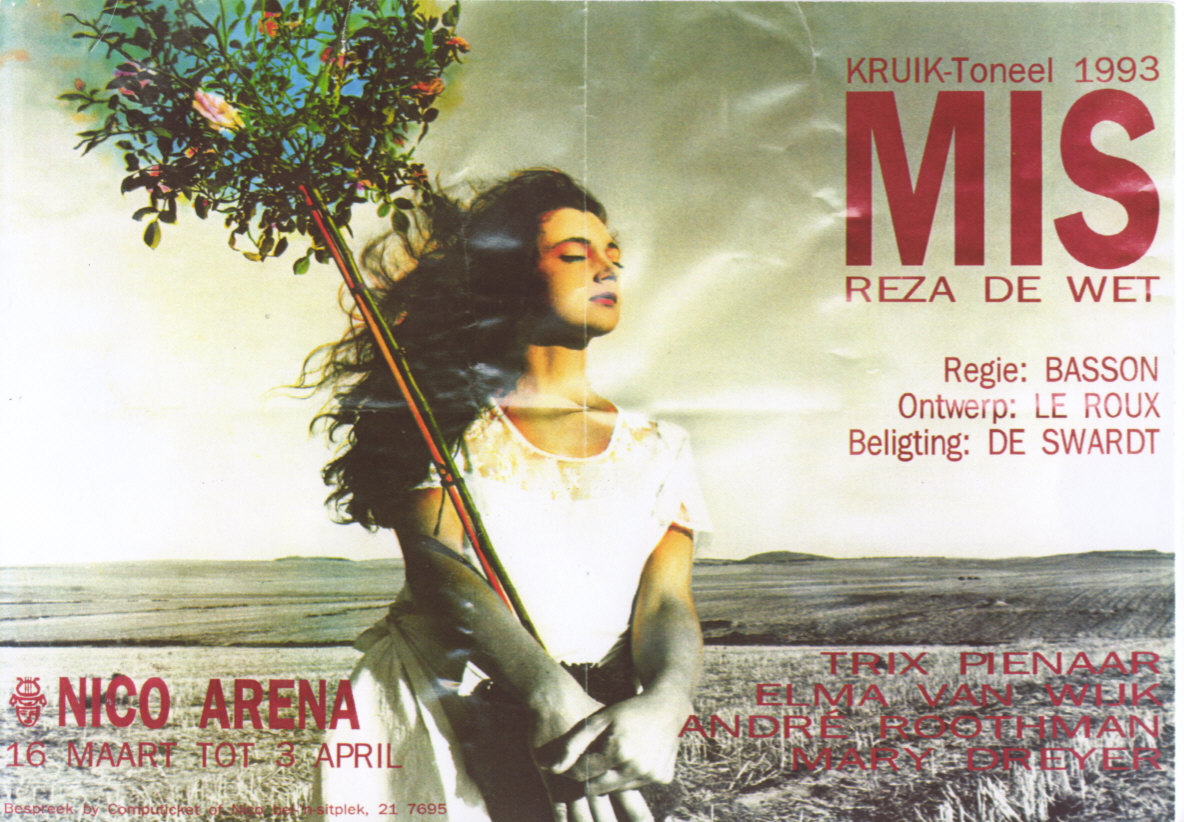 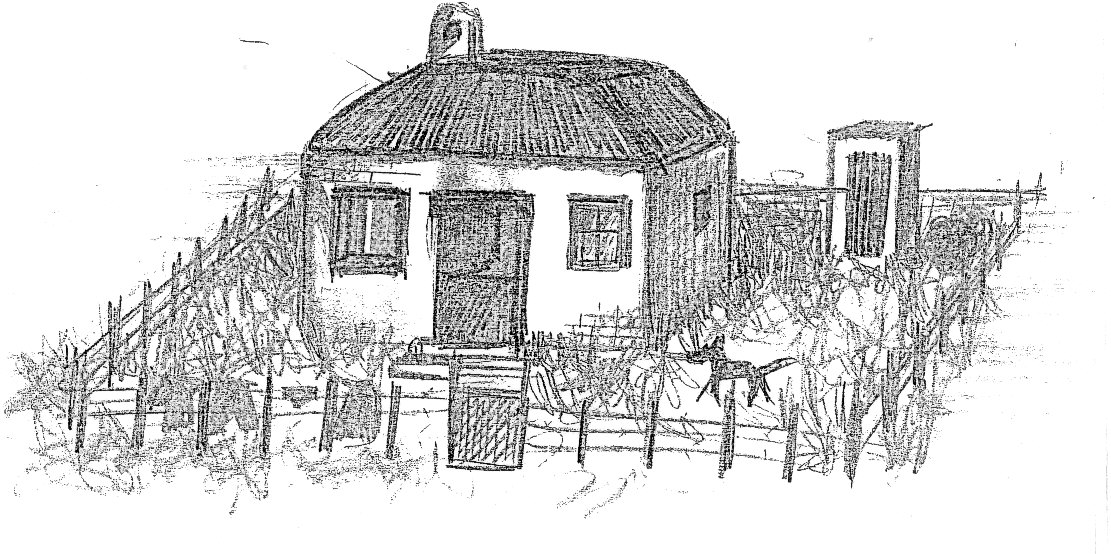 			Gesuggereerde buiteruimte (sluit aan by benouende binneruimte)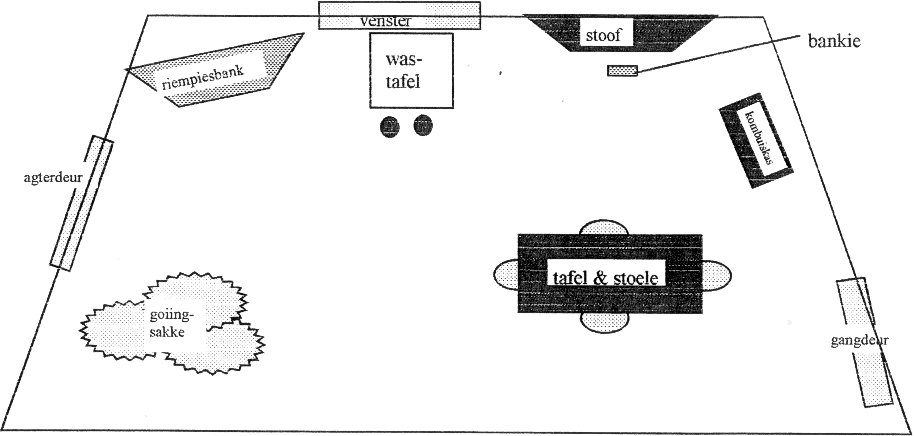 Die kombuis van ’n armoedige huisie op ’n kleinhoewebuite ’n plattelandse dorpieVisuele binneruimte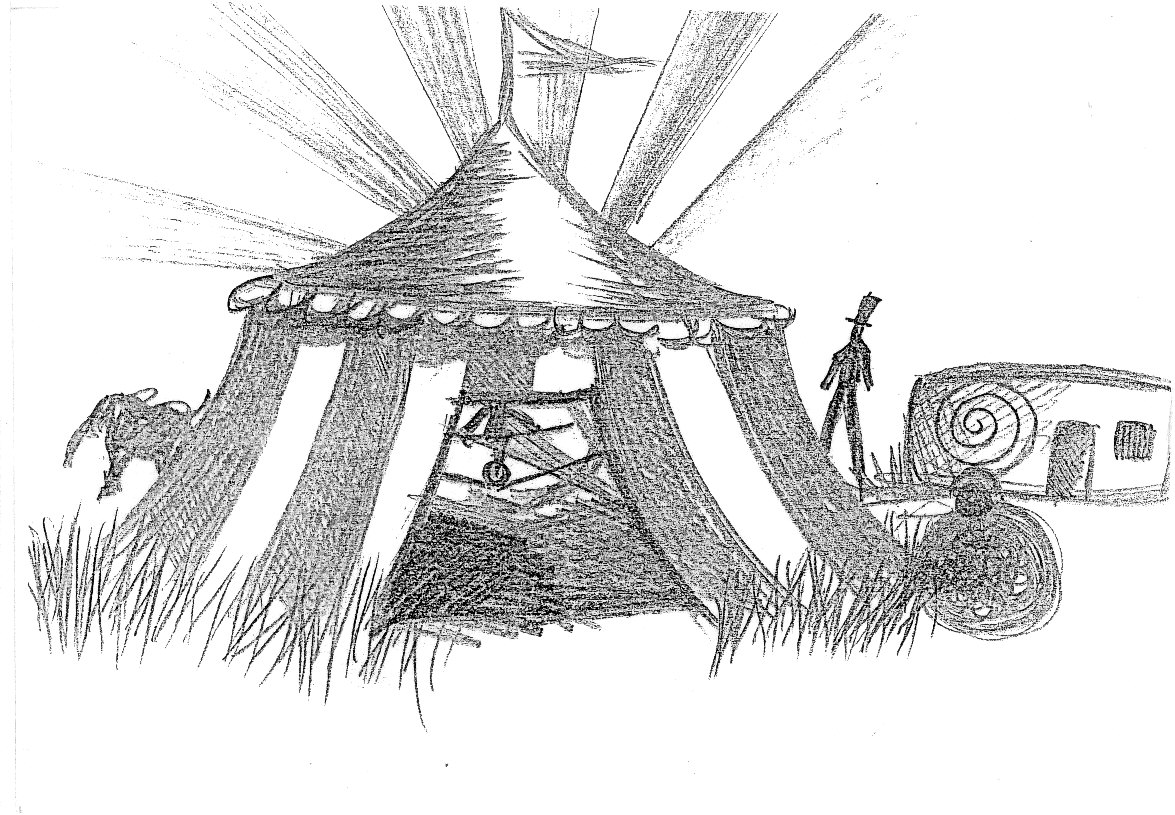 Gesuggereerde buiteruimte (vorm kontras met huis en kombuis)LUISTER EN PRAAT: LU 12.1.1’n Verslaggewer voer die oggend na Meisie se verdwyning ’n onderhoud met Miem/Gertie. Speel hierdie onderhoud soos dit sou plaasvind. Miem en Gertie kan straks saam aan die onderhoud deelneem. Dit kan interessant wees om elkeen se persoonlikheid sodoende uit te beeld. Daardeur kan gesien word of die leerders insig het in die onderskeie karakters se persoonlikhede.Gabriël het na 7 jaar besluit om uit sy skuilplek af te kom. Huisgenoot het daarvan te hore gekom en besluit om ’n onderhoud met hom te voer. Dit is belangrik dat die leerders al die gegewens wat in die drama voorkom, sal benut. Voer hierdie onderhoud met hom.As Miem en Gertie vasstel dat Meisie weg is, is hulle baie ontsteld. Voer die gesprek op wat tussen hulle sal plaasvind. Hoe dink jy gaan elkeen reageer? Neem weer eens hul persoonlikhede in ag.Dit is noodsaaklik dat die leerders sover moontlik by die feite hou, maar ’n bietjie verbeelding sal seker nie saakmaak nie!LU 12.1.2-5Leerders moet navorsing doen oor die Depressie en in die klas kom verslag doen.     Let op die volgende aspekte:Wanneer het die Depressie plaasgevind?Waar het dit begin?Wat was die oorsaak?Uitwerking en gevolge van die Depressie - veral op SAHerstelHuidige situasie in die wêreld t.o.v. geld SKRYF EN AANBIED: LU 12.3.1-3Verhalende opstel:Miem vertel jare later die storie van haar lewe aan ’n nuwe intrekker op die dorp. Hou sover moontlik by die feite, maar wat na Meisie se verdwyning gebeur het, moet aan die verbeelding oorgelaat word.DagboekinskrywingSkryf die inskrywing wat Gertie sou maak die aand na Meisie se verdwyning. Onthou dat dit hier hoofsaaklik oor haar eie bevryding en transformasie moet gaan.Meisie voel ongelukkig en gefrustreerd met haar huislike omstandighede. Skryf haar dagboekinskrywing die aand nadat die jong man die middag by haar gekuier het en die vlieë op die tertjies geloop het. Hoe voel sy? Hoe voel sy teenoor haar ouers? Wie blameer sy? Waarna hunker sy?Koerantberig: Skryf die koerantberig wat die dag na Meisie se verdwyning in die plaaslike dorpskoerant sou verskyn.Skryf die koerantberig wat in die koerant sou verskyn nadat Gabriël uit die solder afgekom het.Verslag:Miem moet ’n verslag aan die polisie skryf oor wat die vorige aand by hulle plaasgevind het. Skryf hierdie verslag volledig.Plakkaat:Bestudeer die voorbeeld van die plakkaat soos dit in jou aantekeninge voorkom.Ontwerp nou jou eie plakkaat vir ’n opvoering van Mis.WEEK 1ASSESSERINGDAG 1DAG 1DAG 1AS 12.2.4.2/3/11Bepaal of die leerders enigsins iets van die bou van die drama ken. Behandel algemene bou/struktuur van drama – nie aan die hand van die teks nie; dit word later as langvraag behandel Aanvangsass.DAG 2DAG 2DAG 2AS2.4.10 12.2.4.102.4.52.4.6 &2.1.62.4.3 & 2.1.62.4.9 & 102.4.2 & 112.4.92.4.6 2.4.4 & 2.1.62.1.62.1.6 & 2.4.12 2.1.62.1.6Bespreek die volgende aspekte van die drama:Karakterisering: Botsing: Onderskeie tipe ruimtes: Magiese realisme: Intrige: Protagonis, antagonis, tritagonis: Dramateks/Neweteks: Dialoog: Dramatiese ironie: Tema: Rekwisiete: Leitmotiv: Dramaturg, regisseur, souffleur, resensent, resensie: Beswering Hierdie terme word alles baie duidelik agter in die boek uiteengesit.Tuisopdrag:Vir DAG 3 moet die leerders die eksposisie gaan lees en bepaal watter punt hulle as die motoriese moment beskou en waarom. Hulle moet dan begin om die aangeduide bladsye in hul boeke te gebruik om aantekeninge te maak. Verdeel die klas in groepe. Deel die onderstaande vrae getik uit. Almal moet die vrae invul en in hul werkboeke plak. Benoem die onderskeie karakters wat jy tot dusver teëgekom het.Op watter wyse leer ons hierdie karakters ken? Motiveer.Noem al die karaktertrekke wat jy tot dusver by die onderskeie karakters teëgekom het. Motiveer .Wat het jy i.v.m. die onderskeie ruimtes geleer? Hoe vul hierdie ruimtes mekaar aan of vorm dit kontraste?Wat het jy i.v.m. tyd geleer?Wat is die situasie/probleem wat hier na vore kom?Watter konnotasies kon jy tot dusver uit die woord Mis aflei?Noem alle verwysings na oë, sig, blindheid wat in hierdie gedeelte na vore kom.Gee bewyse van beswering.Is dit ’n feit of mening dat dit ’n verkragter/moordenaar is?As jy ’n voorspelling moet waag, wat sou jy sê gaan nog daardie nag gebeur?Aan watter sprokie laat die vinger se raaksteek jou dink?Vergelyk die twee soorte lig wat jy tot dusver teëgekom het.Hoe slaag die dramaturg daarin om spanning te skep?Waar tree die motoriese moment in?Motiveer bogenoemde antwoord.Wat dink jy van Miem as ma, Meisie as dogter, Gertie en Pa, die sirkus? (Persoonlike respons)DAG 3DAG 3DAG 3Groepaktiwiteit: Leerders gee terugvoer oor die vrae. Elke groep gaan 2 vrae of meer beantwoord. Die ander groepe kan aanvul. Gebruik die beskikbare foto’s in die boek om die onderskeie ruimtes te verduidelik.Groepass.:Een groep gee terugvoer, die ander groep ass. hulle.DAG 4DAG 4DAG 4Lees die teks van voor af en vra deurentyd vrae om seker te maak die leerders is op hoogte met die inhoud en betekenis.DAG 5DAG 5DAG 5Lees verder en toets of hulle hul boeke op datum hou.WEEK 2:DAG 1Begin met ‘n getikte klastoets om seker te maak die leerders verstaan alles.Gaan later hierdie nagesiende toets met hulle deur en bespreek foute/leemtes. Leerders plak hierdie toets in hul werkboeke.Formele ass.deur onderwyserDAG 2DAG 2DAG 2Lees verder en bespreek deurentyd. Leerders moet deurentyd bewus gemaak word van langvrae, bv. karaktersketse, betekenis van die titel, verwysings na beelde: blomme, wit voorstelrok, fratse, ens., verwysings na oë/sig/blindheid, beswering en bevryding, ens.DAG 3-5Lees verderWEEK 3DAG 1Begin weer met kort klastoets of selfs ’n vasvra om begrip te toets.Lees verder.Informele ass.DAG 2-4Lees teks DAG 5Sluit lees van teks afWEEK 4:DAG 1Laat die leerders ‘n deeglike kontekstuele toets skryf.Formele ass.DAG 2DAG 2DAG 2Die res van week 4 en 5 kan aan die bespreking en uitwerk van langvrae gewy word.Maak leerders attent op die volgende aspekte aangaande die langvraag:Lees die vraag en onderstreep die kern van die vraag.Sorg vir ‘n interesssante inleiding en slot.Sorg dat jou antwoord altyd na die kern terugkom – moenie óm die antwoord skryf nie.Vermy onnodige inligting en hou by die vereiste lengte.Skryf leesbaar.Korrekte taal en spelling is belangrik.EK HET DIE VOLGENDE GEDOEN:JANEEkernwoorde van die vraag onderstreepseker gemaak dat ek verstaan waaroor die vraag handel’n gepaste inleiding geskryfelke afdeling in ’n aparte paragraaf geskryfseker gemaak dat my feite gemotiveer en teksgefundeer isaanhalings gebruik waar moontlik’n sinvolle slot geskryf wat by die inleiding aansluit/ my eie mening bevat